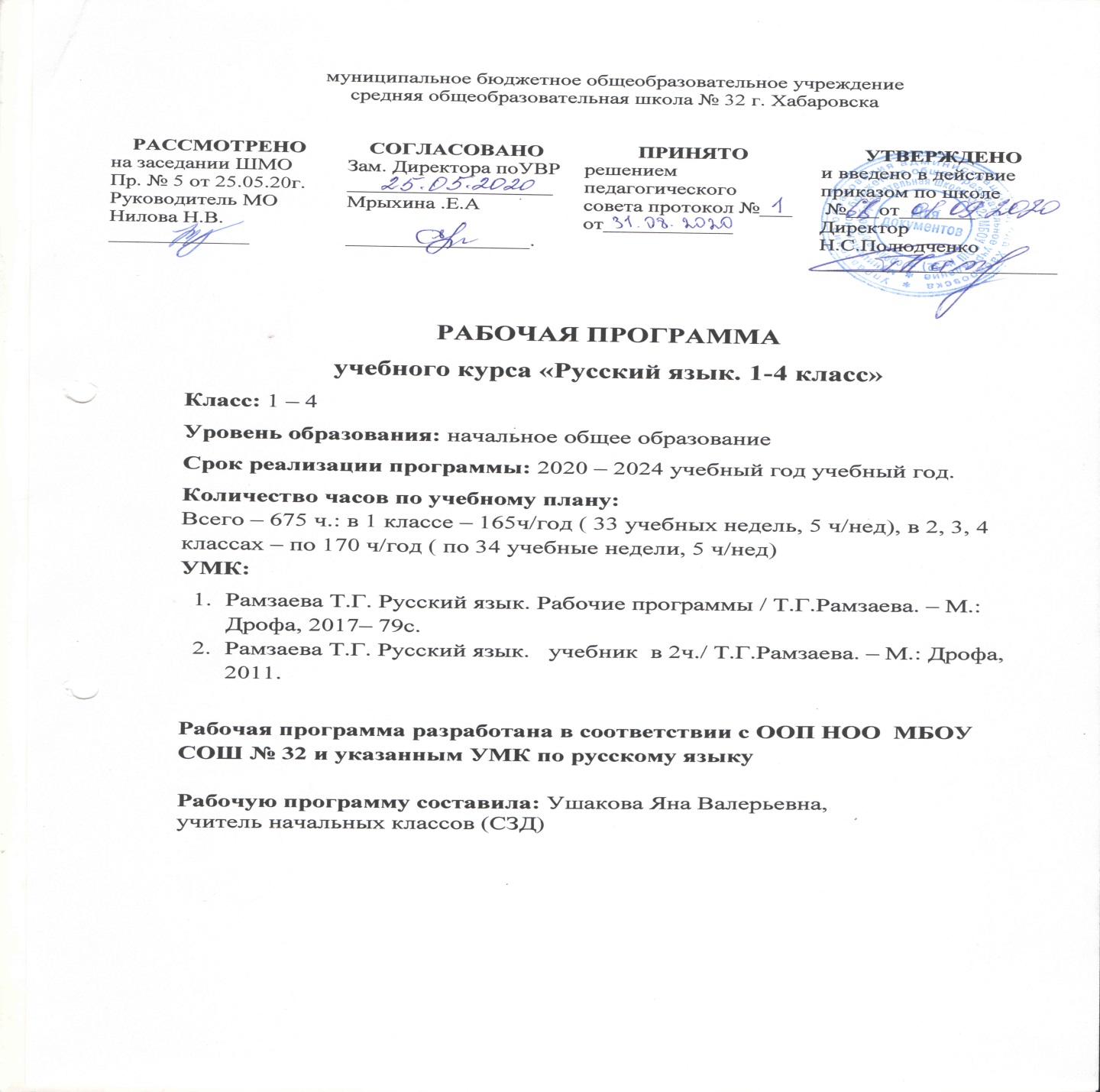 ПОЯСНИТЕЛЬНАЯ ЗАПИСКА.Рабочая программа учебного предмета «Русский язык» для 1-4 классов  составлена в соответствии с требованиями  Федерального государственного образовательного стандарта начального общего образования (Приказ  Минобрнауки России от 06.10.2009г. N 373  (ред. от 31.12.2015г.),  примерной программой  начального общего образования по русскому языку (протокол от 8 апреля 2015 г. № 1/15)  и  авторской   программой:  Т. Г. Рамзаева. Русский язык.1-4 кл. Рабочая программа. — М.: Дрофа, 2014.Цели и задачи курсаАвторская программа реализует цели основной образовательной программы начального общего образования: достижение выпускником начальной общеобразовательной школы программных установок, знаний, умений, навыков и компетенций; формирование и развитие личностной сферы выпускника начальной школы; формирование языковой личности учащегося в первую очередь средствами ведущего учебного предмета начальной школы — русского (родного) языка; реализация познавательной цели; развитие коммуникативных компетенций.В связи с этим задачами учебного курса «Русский язык» являются:—	совершенствование всех видов речевой деятельности: говорения, слушания, чтения, письма;—	освоение системы языковых понятий из области фонетики, лексики, морфемики, грамматики;—	формирование познавательной деятельности учащихся средствами родного языка;—	совершенствование психических функций ребенка в процессе усвоения языка как средства общения: восприятия, анализа, синтеза, сопоставления, сравнения и др.В соответствии с ООП НОО школы на изучение курса  «Русский язык» в начальной школе выделяется 675 ч.  В 1 классе — 165 ч (5 ч в неделю, 33 учебные недели): из них 115 ч (23 учебные недели) отводится урокам обучения письму в период обучения грамоте  и 50 ч (10 учебных недель) — урокам русского языка.Во 2 – 4  классах на уроки русского языка отводится по  170 ч (5 ч в неделю, 34 учебные недели).ПЛАНИРУЕМЫЕ РЕЗУЛЬТАТЫ ОСВОЕНИЯ УЧЕБНОГО ПРЕДМЕТАВ результате изучения курса русского языка обучающиеся при получении начального общего образования научатся осознавать язык как основное средство человеческого общения и явление национальной культуры, у них начнёт формироваться позитивное эмоционально­ценностное отношение к русскому и родному языкам, стремление к их грамотному использованию, русский язык и родной язык станут для учеников основой всего процесса обучения, средством развития их мышления, воображения, интеллектуальных и творческих способностей.В процессе изучения обучающиеся получат возможность реализовать в устном и письменном общении (в том числе с использованием средств ИКТ) потребность в творческом самовыражении, научатся использовать язык с целью поиска необходимой информации в различных источниках для выполнения учебных заданий.У выпускников, освоивших основную образовательную программу начального общего образования, будет сформировано отношение к правильной устной и письменной речи как показателям общей культуры человека. Они получат начальные представления о нормах русского и родного литературного языка (орфоэпических, лексических, грамматических) и правилах речевого этикета, научатся ориентироваться в целях, задачах, средствах и условиях общения, что станет основой выбора адекватных языковых средств для успешного решения коммуникативной задачи при составлении несложных устных монологических высказываний и письменных текстов. У них будут сформированы коммуникативные учебные действия, необходимые для успешного участия в диалоге: ориентация на позицию партнера, учет различных мнений и координация различных позиций в сотрудничестве, стремление к более точному выражению собственного мнения и позиции, умение задавать вопросы.Выпускник на уровне начального общего образования:научится осознавать безошибочное письмо как одно из проявлений собственного уровня культуры;сможет применять орфографические правила и правила постановки знаков препинания (в объеме изученного) при записи собственных и предложенных текстов, овладеет умением проверять написанное;получит первоначальные представления о системе и структуре русского и родного языков: познакомится с разделами изучения языка – фонетикой и графикой, лексикой, словообразованием (морфемикой), морфологией и синтаксисом; в объеме содержания курса научится находить, характеризовать, сравнивать, классифицировать такие языковые единицы, как звук, буква, часть слова, часть речи, член предложения, простое предложение, что послужит основой для дальнейшего формирования общеучебных, логических и познавательных (символико-моделирующих) универсальных учебных действий с языковыми единицами.В результате изучения курса у выпускников, освоивших основную образовательную программу начального общего образования, будет сформирован учебно-познавательный интерес к новому учебному материалу и способам решения новой языковой задачи, что заложит основы успешной учебной деятельности при продолжении изучения курса русского языка и родного языка на следующем уровне образования.Содержательная линия «Система языка»Раздел «Фонетика и графика»Выпускник научится:различать звуки и буквы;характеризовать звуки русского языка: гласные ударные/безударные; согласные твёрдые/мягкие, парные/непарные твёрдые и мягкие; согласные звонкие/глухие, парные/непарные звонкие и глухие;пользоваться русским алфавитом на основе знания последовательности букв в нем для упорядочивания слов и поиска необходимой информации в различных словарях и справочниках.Выпускник получит возможность научитьсяпользоваться русским алфавитом на основе знания последовательности букв в нем для упорядочивания слов и поиска необходимой информации в различных словарях и справочниках.Раздел «Орфоэпия»Выпускник получит возможность научиться:соблюдать нормы русского и родного литературного языка в собственной речи и оценивать соблюдение этих норм в речи собеседников (в объёме представленного в учебнике материала);находить при сомнении в правильности постановки ударения или произношения слова ответ самостоятельно (по словарю учебника) либо обращаться за помощьюк учителю, родителям и др.Раздел «Состав слова (морфемика)»Выпускник научится:различать изменяемые и неизменяемые слова;различать родственные (однокоренные) слова и формы слова;находить в словах с однозначно выделяемыми морфемами окончание, корень, приставку, суффикс.Выпускник получит возможность научитьсявыполнять морфемный анализ слова в соответствии с предложенным учебником алгоритмом, оценивать правильность его выполнения;использовать результаты выполненного морфемного анализа для решения орфографических и/или речевых задач.Раздел «Лексика»Выпускник научится:выявлять слова, значение которых требует уточнения;определять значение слова по тексту или уточнять с помощью толкового словаряподбирать синонимы для устранения повторов в тексте.Выпускник получит возможность научиться:подбирать антонимы для точной характеристики предметов при их сравнении;различать употребление в тексте слов в прямом и переносном значении (простые случаи);оценивать уместность использования слов в тексте;выбирать слова из ряда предложенных для успешного решения коммуникативной задачи.Раздел «Морфология»Выпускник научится:распознавать грамматические признаки слов; с учетом совокупности выявленных признаков (что называет, на какие вопросы отвечает, как изменяется) относить слова к определенной группе основных частей речи (имена существительные, имена прилагательные, глаголы).Выпускник получит возможность научиться:проводить морфологический разбор имён существительных, имён прилагательных, глаголов по предложенному в учебнике алгоритму; оценивать правильность проведения морфологического разбора;находить в тексте такие части речи, как личные местоимения и наречия, предлоги вместе с существительными и личными местоимениями, к которым они относятся, союзы и, а, но, частицу не при глаголах.Раздел «Синтаксис»Выпускник научится:различать предложение, словосочетание, слово;устанавливать при помощи смысловых вопросов связь между словами в словосочетании и предложении;классифицировать предложения по цели высказывания, находить повествовательные/побудительные/вопросительные предложения;определять восклицательную/невосклицательную интонацию предложения;находить главные и второстепенные (без деления на виды) члены предложения;выделять предложения с однородными членами.Выпускник получит возможность научиться:различать второстепенные члены предложения —определения, дополнения, обстоятельства;выполнять в соответствии с предложенным в учебнике алгоритмом разбор простого предложения (по членам предложения, синтаксический), оценивать правильность разбора;различать простые и сложные предложения.Содержательная линия «Орфография и пунктуация»Выпускник научится:применять правила правописания (в объёме содержания курса);определять (уточнять) написание слова по орфографическому словарю учебника;безошибочно списывать текст объёмом 80—90 слов;писать под диктовку тексты объёмом 75—80 слов в соответствии с изученными правилами правописания;проверять собственный и предложенный текст, находить и исправлять орфографические и пунктуационные ошибки.Выпускник получит возможность научиться:осознавать место возможного возникновения орфографической ошибки;подбирать примеры с определённой орфограммой;при составлении собственных текстов перефразировать записываемое, чтобы избежать орфографических
и пунктуационных ошибок;при работе над ошибками осознавать причины появления ошибки и определять способы действий, помогающиепредотвратить её в последующих письменных работах.Содержательная линия «Развитие речи»Выпускник научится:оценивать правильность (уместность) выбора языковых
и неязыковых средств устного общения на уроке, в школе,
в быту, со знакомыми и незнакомыми, с людьми разного возраста;соблюдать в повседневной жизни нормы речевого этикета и правила устного общения (умение слышать, реагировать на реплики, поддерживать разговор);выражать собственное мнение и аргументировать его;самостоятельно озаглавливать текст;составлять план текста;сочинять письма, поздравительные открытки, записки и другие небольшие тексты для конкретных ситуаций общения.Выпускник получит возможность научиться:создавать тексты по предложенному заголовку;подробно или выборочно пересказывать текст;пересказывать текст от другого лица;составлять устный рассказ на определённую тему с использованием разных типов речи: описание, повествование, рассуждение;анализировать и корректировать тексты с нарушенным порядком предложений, находить в тексте смысловые пропуски;корректировать тексты, в которых допущены нарушения культуры речи;анализировать последовательность собственных действий при работе над изложениями и сочинениями и соотносить их с разработанным алгоритмом; оценивать правильность выполнения учебной задачи: соотносить собственный текст с исходным (для изложений) и с назначением, задачами, условиями общения (для самостоятельно создаваемых текстов);соблюдать нормы речевого взаимодействия при интерактивном общении (sms­сообщения, электронная почта, Интернет и другие виды и способы связи).ЛИЧНОСТНЫЕ, МЕТАПРЕДМЕТНЫЕ, ПРЕДМЕТНЫЕ Результаты ОСВОЕНИЯ учебного предметаЛичностные результаты1. Формирование чувства гордости за свою Родину, российский народ и историю России; осознание своей этнической и национальной принадлежности, формирование ценностей многонационального российского общества; становление гуманистических и демократических ценностных ориентаций.2. Формирование целостного, социально ориентированного взгляда на мир в его органичном единстве и разнообразии природы, народов, культур и религий.3. Формирование уважительного отношения к иному мнению, истории и культуре других народов.4. Овладение начальными навыками адаптации в динамично изменяющемся и развивающемся мире.5. Принятие и освоение социальной роли обучающегося, развитие мотивов учебной деятельности и формирование личностного смысла учения.6. Развитие самостоятельности и личной ответственности за свои поступки, в том числе в информационной деятельности, на основе представлений о нравственных нормах, социальной справедливости и свободе.7. Формирование эстетических потребностей, ценностей и чувств.8. Развитие этических чувств, доброжелательности и эмоционально-нравственной отзывчивости, понимания и сопереживания чувствам других людей.9. Развитие навыков сотрудничества со взрослыми и сверстниками в различных социальных ситуациях, умения не создавать конфликтов и находить выходы из спорных ситуаций.10. Формирование установки на безопасный, здоровый образ жизни, мотивации к творческому труду, к работе на результат, бережному отношению к материальным и духовным ценностям.Метапредметные результаты1. Овладение способностью принимать и сохранять цели и задачи учебной деятельности, поиска средств её осуществления.2. Формирование умения планировать, контролировать и оценивать учебные действия в соответствии с поставленной задачей и условиями её реализации, определять наиболее эффективные способы достижения результата.3. Использование знаково-символических средств представления информации.4. Активное использование речевых средств и средств для решения коммуникативных и познавательных задач.5. Использование различных способов поиска (в справочных источниках), сбора, обработки, анализа, организации, передачи и интерпретации информации.6. Овладение навыками смыслового чтения текстов различных стилей и жанров в соответствии с целями и задачами: осознанно строить речевое высказывание в соответствии с задачами коммуникации и составлять тексты в устной и письменной формах.7. Овладение логическими действиями сравнения, анализа, синтеза, обобщения, классификации по родовидовым признакам, установления аналогий и причинно-следственных связей, построения рассуждений, отнесения к известным понятиям.8. Готовность слушать собеседника и вести диалог, признавать возможность существования различных точек зрения и права каждого иметь свою, излагать своё мнение и аргументировать свою точку зрения и оценки событий.9. Определение общей цели и путей её достижения; умение договариваться о распределении функций и ролей в совместной деятельности; осуществлять взаимный контроль в совместной деятельности, адекватно оценивать собственное поведение и поведение окружающих.10. Готовность конструктивно разрешать конфликты посредством учёта интересов сторон и сотрудничества.11. Овладение начальными сведениями о сущности и особенностях объектов, процессов и явлений действительности в соответствии с содержанием учебного предмета «Русский язык».12. Овладение базовыми предметными и межпредметными понятиями, отражающими существенные связи и отношения между объектами и процессами.13. Умение работать в материальной и информационной среде начального общего образования (в том числе с учебными моделями) в соответствии с содержанием учебного предмета «Русский язык».Предметные результаты1. Формирование первоначальных представлений о единстве и многообразии языкового и культурного пространства России, о языке как основе национального самосознания.2. Понимание обучающимися того, что язык представляет собой явление национальной культуры и основное средство человеческого общения; осознание значения русского языка как государственного языка Российской Федерации, языка межнационального общения.3. Сформированность позитивного отношения к правильной устной и письменной речи как показателям общей культуры и гражданской позиции человека.4. Овладение первоначальными представлениями о нормах русского языка (орфоэпических, лексических, грамматических, орфографических, пунктуационных) и правилах речевого этикета. 5. Формирование умения ориентироваться в целях, задачах, средствах и условиях общения, выбирать адекватные языковые средства для успешного решения коммуникативных задач при составлении несложных монологических высказываний и письменных текстов.6. Осознание безошибочного письма как одного из проявлений собственного уровня культуры, применение орфографических правил и правил постановки знаков препинания при записи собственных и предложенных текстов. Владение умением проверять написанное.7. Овладение учебными действиями с языковыми единицами и формирование умения использовать знания для решения познавательных, практических и коммуникативных задач.8. Освоение первоначальных научных представлений о системе и структуре русского языка: фонетике и графике, лексике, словообразовании (морфемике), морфологии и синтаксисе; об основных единицах языка, их признаках и особенностях употребления в речи;9. Формирование умений опознавать и анализировать основные единицы языка, грамматические категории языка, употреблять языковые единицы адекватно ситуации речевого общения.СОДЕРЖАНИЕ УЧЕБНОГО ПРЕДМЕТАВиды речевой деятельностиСлушание. Осознание цели и ситуации устного общения. Адекватное восприятие звучащей речи. Понимание на слух информации, содержащейся в предложенном тексте, определение основной мысли текста, передача его содержания по вопросам. Говорение. Выбор языковых средств в соответствии с целями и условиями для эффективного решения коммуникативной задачи. Практическое овладение диалогической формой речи. Овладение умениями начать, поддержать, закончить разговор, привлечь внимание и т. п. Практическое овладение устными монологическими высказываниями в соответствии с учебной задачей (описание, повествование, рассуждение). Овладение нормами речевого этикета в ситуациях учебного и бытового общения (приветствие, прощание, извинение, благодарность, обращение с просьбой). Соблюдение орфоэпических норм и правильной интонации.Чтение. Понимание учебного текста. Выборочное чтение с целью нахождения необходимого материала. Нахождение информации, заданной в тексте в явном виде. Формулирование простых выводов на основе информации, содержащейся в тексте. Интерпретация и обобщение содержащейся в тексте информации. Анализ и оценка содержания, языковых особенностей и структуры текста.Письмо. Овладение разборчивым аккуратным письмом с учётом гигиенических требований к этому виду учебной работы. Списывание, письмо под диктовку в соответствии с изученными правилами. Письменное изложение содержания прослушанного и прочитанного текстов (подробное, выборочное). Создание небольших собственных текстов (сочинений) по интересной детям тематике (на основе впечатлений, литературных произведений, сюжетных картин, серий картин, репродукций картин художников, просмотра фрагмента видеозаписи и т. п.).Обучение грамотеФонетика. Звуки речи. Осознание единства звукового состава слова и его значения. Установление числа и последовательности звуков в слове. Сопоставление слов, различающихся одним или несколькими звуками. Составление звуковых моделей слов. Сравнение моделей различных слов. Подбор слов к определённой модели. Различение гласных и согласных звуков, гласных ударных и безударных, согласных твёрдых и мягких, звонких и глухих. Слог как минимальная произносительная единица. Деление слов на слоги. Определение места ударения. Смыслоразличительная роль ударения.Графика. Различение звука и буквы: буква как знак звука. Овладение позиционным способом обозначения звуков буквами. Буквы гласных как показатель твёрдости-мягкости согласных звуков. Функция букв е, ё, ю, я. Мягкий знак как показатель мягкости предшествующего согласного звука. Знакомство с русским алфавитом как последовательностью букв. Чтение. Формирование навыка слогового чтения (ориентация на букву, обозначающую гласный звук). Плавное слоговое чтение и чтение целыми словами со скоростью, соответствующей индивидуальному темпу ребёнка. Осознанное чтение слов, словосочетаний, предложений и коротких текстов. Чтение с интонациями и паузами в соответствии со знаками препинания. Развитие осознанности и выразительности чтения на материале небольших текстов и стихотворений. Знакомство с орфоэпическим чтением (при переходе к чтению целыми словами). Орфографическое чтение (проговаривание) как средство самоконтроля при письме под диктовку и при списывании. Письмо. Усвоение гигиенических требований при письме. Развитие мелкой моторики пальцев и свободы движения руки. Развитие умения ориентироваться на пространстве листа в тетради и на пространстве классной доски. Овладение начертанием письменных прописных (заглавных) и строчных букв. Письмо букв, буквосочетаний, слогов, слов, предложений с соблюдением гигиенических норм. Овладение разборчивым, аккуратным письмом. Письмо под диктовку слов и предложений, написание которых не расходится с их произношением. Усвоение приёмов и последовательности правильного списывания текста. Овладение первичными навыками клавиатурного письма.Понимание функции небуквенных графических средств: пробела между словами, знака переноса. Слово и предложение. Восприятие слова как объекта изучения, материала для анализа. Наблюдение над значением слова. Различение слова и предложения. Работа с предложением: выделение слов, изменение их порядка. Интонация в предложении. Моделирование предложения в соответствии с заданной интонацией. Орфография. Знакомство с правилами правописания и их применение: • раздельное написание слов; • обозначение гласных после шипящих (ча—ща, чу—щу, жи—ши); • прописная (заглавная) буква в начале предложения, в именах собственных; • перенос слов по слогам без стечения согласных; • знаки препинания в конце предложения. Развитие речи. Понимание прочитанного текста при самостоятельном чтении вслух и при его прослушивании. Составление небольших рассказов повествовательного характера по серии сюжетных картинок, материалам собственных игр, занятий, наблюдений, на основе опорных слов. Систематический курсФонетика и орфоэпия. Различение гласных и согласных звуков. Нахождение в слове ударных и безударных гласных звуков. Различение мягких и твёрдых согласных звуков, определение парных и непарных по твёрдости-мягкости согласных звуков. Различение звонких и глухих согласных звуков, определение парных и непарных по звонкости-глухости согласных звуков. Определение качественной характеристики звука: гласный — согласный; гласный ударный — безударный; согласный твёрдый — мягкий, парный — непарный; согласный звонкий — глухой, парный — непарный. Деление слов на слоги. Слогообразующая роль гласных звуков. Словесное ударение и логическое (смысловое) ударение в предложениях. Словообразующая функция ударения. Ударение, произношение звуков и сочетаний звуков в соответствии с нормами современного русского литературного языка. Фонетический анализ слова.Графика. Различение звуков и букв. Обозначение на письме твёрдости и мягкости согласных звуков. Использование на письме разделительных ь и ъ.Установление соотношения звукового и буквенного состава слов типа стол, конь; в словах с йотированными гласными е, ё, ю, я; в словах с непроизносимыми согласными.Использование небуквенных графических средств: пробела между словами, знака переноса, красной строки (абзаца), пунктуационных знаков (в пределах изученного). Знание алфавита: правильное называние букв, их последовательность. Использование алфавита при работе со словарями, справочниками, каталогами. Лексика. Понимание слова как единства звучания и значения. Выявление слов, значение которых требует уточнения. Определение значения слова по тексту или уточнение значения с помощью толкового словаря. Представление об однозначных и многозначных словах, о прямом и переносном значении слова, о синонимах, антонимах, омонимах, фразеологизмах. Наблюдение за их использованием в тексте. Работа с разными словарями.Состав слова (морфемика). Овладение понятием «родственные (однокоренные) слова». Различение однокоренных слов и различных форм одного и того же слова. Различение однокоренных слов и синонимов, однокоренных слов и слов с омонимичными корнями. Выделение в словах с однозначно выделяемыми морфемами окончания, корня, приставки, суффикса (постфикса -ся), основы. Различение изменяемых и неизменяемых слов. Представление о значении суффиксов и приставок. Образование однокоренных слов помощью суффиксов и приставок. Сложные слова. Нахождение корня в однокоренных словах с чередованием согласных в корне. Разбор слова по составу.Морфология. Части речи; деление частей речи на самостоятельные и служебные.Имя существительное. Значение и употребление в речи. Различение имён существительных одушевлённых и неодушевлённых по вопросам кто? и что? Выделение имён существительных собственных и нарицательных. Различение имён существительных мужского, женского и среднего рода. Изменение существительных по числам. Начальная форма имени существительного. Изменение существительных по падежам. Определение падежа, в котором употреблено имя существительное. Различение падежных и смысловых (синтаксических) вопросов. Определение принадлежности имён существительных к 1, 2, 3-му склонению. Словообразование имён существительных. Морфологический разбор имён существительных.Имя прилагательное. Значение и употребление в речи. Изменение прилагательных по родам, числам и падежам, кроме прилагательных на -ий, -ья, -ов, -ин. Зависимость формы имени прилагательного от формы имени существительного. Начальная форма имени прилагательного. Словообразование имён прилагательных. Морфологический разбор имён прилагательных.Местоимение. Общее представление о местоимении. Личные местоимения. Значение и употребление в речи. Личные местоимения 1, 2, 3-го лица единственного и множественного числа. Склонение личных местоимений.Числительное. Общее представление о числительных. Значение и употребление в речи количественных и порядковых числительных.Глагол. Значение и употребление в речи. Неопределённая форма глагола. Различение глаголов, отвечающих на вопросы что сделать? и что делать? Изменение глаголов по временам: настоящее, прошедшее, будущее время. Изменение глаголов по лицам и числам в настоящем и будущем времени (спряжение). Способы определения І и ІІ спряжения глаголов (практическое овладение). Изменение глаголов прошедшего времени по родам и числам. Возвратные глаголы. Словообразование глаголов от других частей речи. Морфологический разбор глаголов.Наречие. Значение и употребление в речи.Предлог. Знакомство с наиболее употребительными предлогами. Функция предлогов: образование падежных форм имён существительных и местоимений. Отличие предлогов от приставок.Союз. Союзы и, а, но, их роль в речи. Частица. Частица не, её значение.Синтаксис. Различение предложения, словосочетания, слова (осознание их сходства и различия). Определение в словосочетании главного и зависимого слов при помощи вопроса. Различение предложений по цели высказывания: повествовательные, вопросительные и побудительные; по эмоциональной окраске (интонации): восклицательные и невосклицательные.Простое предложение. Нахождение главных членов предложения: подлежащее и сказуемое. Различение главных и второстепенных членов предложения. Установление связи (при помощи смысловых вопросов) между словами в словосочетании и предложении. Предложения распространённые и нераспространённые. Синтаксический анализ простого предложения с двумя главными членами.Нахождение однородных членов и самостоятельное составление предложений с ними без союзов и с союзами и, а, но. Использование интонации перечисления в предложениях с однородными членами. Нахождение в предложении обращения (в начале, в середине или в конце предложения).Сложное предложение (общее представление). Различение простых и сложных предложений.Орфография и пунктуация. Формирование орфографической зоркости, использование разных способов проверки орфограмм в зависимости от места орфограммы в слове. Использование орфографического словаря.Применение правил правописания и пунктуации:• сочетания жи—ши, ча—ща, чу—щу в положении под ударением;• сочетания чк—чн, чт, нч, щн и др.; • перенос слов;• прописная буква в начале предложения, в именах собственных;• проверяемые безударные гласные в корне слова;• парные звонкие и глухие согласные в корне слова;• непроизносимые согласные;• непроверяемые гласные и согласные в корне слова (на ограниченном перечне слов); (непроверяемые буквы-орфограммы гласных и согласных звуков в корне слова• гласные и согласные в неизменяемых на письме приставках;• разделительные ъ и ь;• мягкий знак после шипящих на конце имён существительных (речь, рожь, мышь);• соединительные о и е, в сложных словах (самолёт, вездеход)• е и и в суффиксах имен существительных (ключик — ключика, замочек-замочка).• безударные падежные окончания имён существительных (кроме существительных на -мя, -ий, -ье, -ия, -ов, -ин);• безударные падежные окончания имён прилагательных; • раздельное написание предлогов с именами существительными;• раздельное написание предлогов с личными местоимениями;• раздельное написание частицы не с глаголами;• мягкий знак после шипящих на конце глаголов во 2-м лице единственного числа (читаешь, учишь);• мягкий знак в глаголах в сочетании -ться;• безударные личные окончания глаголов;• раздельное написание предлогов с другими словами;• знаки препинания в конце предложения: точка, вопросительный и восклицательные знаки;• знаки препинания (запятая) в предложениях с однородными членами;• запятая при обращении в предложениях;• запятая между частями в сложном предложении.Развитие речи. Осознание ситуации общения: с какой целью, с кем и где происходит общение?Практическое овладение диалогической формой речи. Выражение собственного мнения, его аргументация с учётом ситуации общения. Овладение умениями ведения разговора (начать, поддержать, закончить разговор, привлечь внимание и т.п.). Овладение нормами речевого этикета в ситуациях учебного и бытового общения (приветствие, прощание, извинение, благодарность, обращение с просьбой), в том числе при обращении с помощью средств ИКТ.Практическое овладение монологической формой речи. Умение строить устное монологическое высказывание на определённую тему с использованием разных типов речи (описание, повествование, рассуждение). Текст. Признаки текста. Смысловое единство предложений в тексте. Заглавие текста.Последовательность предложений в тексте.Последовательность частей текста (абзацев).Комплексная работа над структурой текста: озаглавливание, корректирование порядка предложений и частей текста (абзацев). План текста. Составление планов к заданным текстам. Создание собственных текстов по предложенным и самостоятельно составленным планам.Типы текстов: описание, повествование, рассуждение, их особенности. Знакомство с жанрами письма и поздравления.Создание собственных текстов и корректирование заданных текстов с учётом точности, правильности, богатства и выразительности письменной речи; использование в текстах синонимов и антонимов.Знакомство с основными видами изложений и сочинений (без заучивания учащимися определений): изложение подробное и выборочное, изложение с элементами сочинения; сочинение-повествование, сочинение-описание, сочинение-рассуждение.4.	ТЕМАТИЧЕСКОЕ ПЛАНИРОВАНИЕ1 класс (50 ч)5. ЛИТЕРАТУРА.  Федеральный государственный образовательный стандарт начального общего образования. — М.: Просвещение, 2011. (ред. от 31.12.2015г.).Примерная основная образовательная программа  начального общего образования (протокол от 8 апреля 2015 г. № 1/15).Т. Г. Рамзаева. Русский язык.1-4 кл. Рабочая программа. — М.: Дрофа, 2014.Русский язык. 4 класс. В 2 ч. Учебник / Т. Г. Рамзаева. — М.: Дрофа, 2017.ТематическоепланированиеТематическоепланированиеХарактеристика деятельности учащихсяСлово, предложение, текст (8 ч)Слово, предложение, текст (8 ч)Слово, предложение, текст (8 ч)Знакомство с учебником.Слово- единица речи.Наблюдение за связью слов по смыслу в речи (в предложениях, словосочетаниях).Предложение и текст –единицы речи (сопоставление). Связь слов в предложении.Связь предложений в тексте. Основные функции предложений в речи.Главные члены предложения.Текст – единица речи.Предложение и текст –единицы речи.Знакомство с учебником.Слово- единица речи.Наблюдение за связью слов по смыслу в речи (в предложениях, словосочетаниях).Предложение и текст –единицы речи (сопоставление). Связь слов в предложении.Связь предложений в тексте. Основные функции предложений в речи.Главные члены предложения.Текст – единица речи.Предложение и текст –единицы речи.Учащиеся должны знать: - основные функции слова, предложения, текста в общении людей;- из чего состоят слова, предложения, текст;- как записывается предложение и что ставится в конце предложения;- название главных членов предложения.Учащиеся должны уметь:различать предложения от слов;записывать сочетания слов;обозначать  в словах ударение; находить главные члены в предложении;выбирать знак в конце предложения;различать тексты.применять знания по составлению словосочетаний, по обозначению ударения, по нахождению главных членов предложения, по знакам в конце предложения на практике;обосновывать изученные правила.выполнять задания творческого характера;работать с деформированным текстом.уметь пользоваться учебником;уметь писать под диктовку;списывать печатный текст письменными буквами;оценивать себя и товарища;умение слушать, пересказывать, выделять главное, отвечать на вопросы;Воспитывать у учащихся:умение слушать;культуру общения;уверенность в себе;трудолюбие и усидчивость.Заглавная буква в словах. (3ч) Предлог. (3ч)Заглавная буква в словах. (3ч) Предлог. (3ч)Заглавная буква в словах. (3ч) Предлог. (3ч)Заглавная буква в словах.Упражнения в написании слов с заглавной буквы.Предлоги Раздельное написание предлогов со словами. Повторение о главных членах предложения, об оформлении предложения в письменной речи.Заглавная буква в словах.Упражнения в написании слов с заглавной буквы.Предлоги Раздельное написание предлогов со словами. Повторение о главных членах предложения, об оформлении предложения в письменной речи.учащиеся должны знать:в каких словах пишется заглавная буква;определение, что такое предлог, написание предлогов.Уметь: различать написание слов с заглавной буквы от других слов;объяснять написание предлогов со словами;давать определение предлога.применять знания в практической деятельности;обосновывать правила по написанию заглавной буквы в словах и по написанию предлогов; выполнять задания творческого характера;применять знания в новой ситуации (работа с деформированным текстом).Учащиеся должны уметь:работать с текстом;работать самостоятельно с текстом учебника;уметь обосновывать свой выбор;оценивать себя и товарища;Воспитывать у учащихся:   культуру речи и общения;умение слушать;внимание и собранность;требовательность к себе и товарищу;дисциплинированность, сдержанность, тактичность.Звуки и буквы.Гласные и согласные звуки и буквы. (5ч)Азбука или алфавит.(2ч)Звуки и буквы.Гласные и согласные звуки и буквы. (5ч)Азбука или алфавит.(2ч)Звуки и буквы.Гласные и согласные звуки и буквы. (5ч)Азбука или алфавит.(2ч)Звуки и буквы (сопоставление).Согласные звуки и буквы. Гласные звуки в ударных слогах.Гласные и согласные звуки.Азбука, или алфавит.Звуки и буквы (сопоставление).Согласные звуки и буквы. Гласные звуки в ударных слогах.Гласные и согласные звуки.Азбука, или алфавит.Учащиеся должны знать:название букв алфавита;отличие звука от буквы;признаки гласных и согласных звуков;Уметь:рассказывать алфавит;различать звук и букву, обозначать звук буквой;выявлять признаки гласных и согласных звуков.находить существенные признаки гласных и согласных звуков;обосновывать изученные правила;делать логические умозаключения.выполнять задания творческого характера;работать с деформированным текстом;применять полученные знания в новой ситуации.Развивать у учащихся:выделять главные мысли;записывать под диктовку;умение пользоваться учебником;самостоятельно работать с текстом учебника;работать с памятками, алгоритмами;оценить себя и товарища;поддерживать беседу.Воспитывать у учащихся:умение работать в паре, группе, коллективе;аккуратность и добросовестность в выполнении заданного;самостоятельность;самообладание, выдержку, упорство;уверенность в себе;интерес к творчеству.Слово и слог. (4 ч) Перенос слов. (4ч)Слово и слог. (4 ч) Перенос слов. (4ч)Слово и слог. (4 ч) Перенос слов. (4ч)Слово и слог.Деление слова на слоги с опорой на количество звуков.Ударный слог в слове и его роль в различии смысла слова.Перенос слов.Слово и слог.Деление слова на слоги с опорой на количество звуков.Ударный слог в слове и его роль в различии смысла слова.Перенос слов.Учащиеся должны знать:определение – что такое слог;правила деления слова на слоги и перенос слов;Уметь:находить количество слогов в слове и делить слово на слоги;объяснять правила переноса слова.устанавливать зависимость количества слогов в слове от количества гласных звуков;анализировать правила переноса слов;делать логические умозаключения;обосновывать изученные правила.применять полученные знания в новой ситуации;выполнять задания творческого характера.Развивать у учащихся умение:-     выделять главные мысли ; записывать под диктовку;умение пользоваться учебником;самостоятельно работать с текстом учебника;работать с памятками, алгоритмами;оценить себя и товарища;поддерживать беседу.Воспитывать у учащихся:умение работать в паре, группе;умение слушать;внимание и собранность;умение согласовывать свои действия с другими.Обозначение мягкости согласных звуков на письме. (2 ч)Шипящие согласные звуки. Гласные буквы после шипящих. Сочетания жи, ши, ча, ща, чу, щу, чн, чк. (3 ч)Обозначение мягкости согласных звуков на письме. (2 ч)Шипящие согласные звуки. Гласные буквы после шипящих. Сочетания жи, ши, ча, ща, чу, щу, чн, чк. (3 ч)Обозначение мягкости согласных звуков на письме. (2 ч)Шипящие согласные звуки. Гласные буквы после шипящих. Сочетания жи, ши, ча, ща, чу, щу, чн, чк. (3 ч)Обозначение мягкости согласных звуков на письме буквами е, е, и, ю, я.Обозначение мягкости согласных звуков на конце слова мягким знаком.Шипящие согласные звуки. Гласные буквы после шипящих. Слова с сочетаниями жи, ши.Гласные буквы в сочетаниях ча, ща, чу, щу, жи, ши.Написание слов с сочетаниями чн, чк.Обозначение мягкости согласных звуков на письме буквами е, е, и, ю, я.Обозначение мягкости согласных звуков на конце слова мягким знаком.Шипящие согласные звуки. Гласные буквы после шипящих. Слова с сочетаниями жи, ши.Гласные буквы в сочетаниях ча, ща, чу, щу, жи, ши.Написание слов с сочетаниями чн, чк.Учащиеся должны знать:способ обозначения мягкости согласного гласными буквами е, е, и, ю, я;о роли мягкого знака в русской грамоте, как обозначить мягкость согласного на конце слова;написание сочетании жи – ши, ча, ща, чу, щу;правила написания сочетаний чк, чн.Учащиеся должны уметь:выявлять признаки гласных и согласных звуков;обозначать мягкость согласного с помощью гласных букв е, е, ю, и, я;обозначать мягкость согласного на конце слова с помощью мягкого знака;объяснять правила написаний сочетаний жи, ши, ча, ща, щу, чк, чн.находить существенные признаки гласных и согласных звуков;группировать сочетания написаний  жи, ши, ча, ща, щу, чк, чн;обосновывать изученные правила.выполнять задания творческого характера;применять полученные знания в новой ситуации;дополнять текст словами с сочетаниями жи, ши, ча, ща, щу, чк, чн;Развивать у учащихся:умение обозначать мягкость согласного с помощью букв и, я, е, е, ю, ь;умение писать под диктовку;умение пользоваться учебником;самостоятельно работать с упражнениями;работать в паре, группе;отвечать на поставленные вопросы;Воспитывать у учащихся:чувство коллективизма;выдержку при выполнении задания;аккуратность при работе;уверенность в себе;умение слушать и слышать.Парные звонкие и глухие согласные звуки. (4 ч)Обозначение звуков на конце словПарные звонкие и глухие согласные звуки. (4 ч)Обозначение звуков на конце словПарные звонкие и глухие согласные звуки. (4 ч)Обозначение звуков на конце словПарные звонкие и глухие согласные звуки.Обозначение парных согласных звуков на конце слова.Обозначение парных согласных звуков на конце слова.Учащиеся должны знать:особенности произношения звонких и глухих согласных;о парных согласных по звонкости – глухости;правила проверки парного согласного на конце слова.Учащиеся должны уметь:различать звонкие и глухие согласные звуки;формировать правило проверки парного согласного на конце слова;находить в словах звонкие и глухие согласные.анализировать правило проверки парного согласного на конце слова;группировать слова по существенным признакам.выполнять задания творческого характера;(предложи алгоритм для проверки парного согласного, дополни текст словами на изученную орфограмму).Развивать у учащихся:умение писать под диктовку;умение работать с алгоритмом;умение пользоваться учебником;самостоятельно работать с упражнениями;работать в паре, группе;отвечать на поставленные вопросы;Воспитывать у учащихся:любовь к Родине;культуру речи и общения;умение работать в паре, группе;внимание и собранность.Учащиеся должны знать:особенности произношения звонких и глухих согласных;о парных согласных по звонкости – глухости;правила проверки парного согласного на конце слова.Учащиеся должны уметь:различать звонкие и глухие согласные звуки;формировать правило проверки парного согласного на конце слова;находить в словах звонкие и глухие согласные.анализировать правило проверки парного согласного на конце слова;группировать слова по существенным признакам.выполнять задания творческого характера;(предложи алгоритм для проверки парного согласного, дополни текст словами на изученную орфограмму).Развивать у учащихся:умение писать под диктовку;умение работать с алгоритмом;умение пользоваться учебником;самостоятельно работать с упражнениями;работать в паре, группе;отвечать на поставленные вопросы;Воспитывать у учащихся:любовь к Родине;культуру речи и общения;умение работать в паре, группе;внимание и собранность.Гласные буквы в ударном и безударном слогах. (4 ч)Гласные буквы в ударном и безударном слогах. (4 ч)Гласные буквы в ударном и безударном слогах. (4 ч)Парные звонкие и глухие согласные звуки.Обозначение парных согласных звуков на конце слова.Обозначение парных согласных звуков на конце словарюУчащиеся должны знать:особенности произношения звонких и глухих согласных;о парных согласных по звонкости – глухости;правила проверки парного согласного на конце слова.Учащиеся должны уметь:различать звонкие и глухие согласные звуки;формировать правило проверки парного согласного на конце слова;находить в словах звонкие и глухие согласные.анализировать правило проверки парного согласного на конце слова;группировать слова по существенным признакам.выполнять задания творческого характера;(предложи алгоритм для проверки парного согласного, дополни текст словами на изученную орфограмму).Развивать у учащихся умение:умение писать под диктовку;умение работать с алгоритмом;умение пользоваться учебником;самостоятельно работать с упражнениями;работать в паре, группе;отвечать на поставленные вопросы;Воспитывать:любовь к Родине;культуру речи и общения;умение работать в паре, группе;внимание и собранность.Учащиеся должны знать:особенности произношения звонких и глухих согласных;о парных согласных по звонкости – глухости;правила проверки парного согласного на конце слова.Учащиеся должны уметь:различать звонкие и глухие согласные звуки;формировать правило проверки парного согласного на конце слова;находить в словах звонкие и глухие согласные.анализировать правило проверки парного согласного на конце слова;группировать слова по существенным признакам.выполнять задания творческого характера;(предложи алгоритм для проверки парного согласного, дополни текст словами на изученную орфограмму).Развивать у учащихся умение:умение писать под диктовку;умение работать с алгоритмом;умение пользоваться учебником;самостоятельно работать с упражнениями;работать в паре, группе;отвечать на поставленные вопросы;Воспитывать:любовь к Родине;культуру речи и общения;умение работать в паре, группе;внимание и собранность.Слова – названия предметов, признаков предметов, действий предметов. (8 ч)Слова – названия предметов, признаков предметов, действий предметов. (8 ч)Слова – названия предметов, признаков предметов, действий предметов. (8 ч)Слова, которые отвечают на вопрос кто? что?Слова, которые отвечают на вопросы какой, какая, какое?Слова, которые отвечают на вопрос что делает? (ют)Слова, обозначающие признаки предметов.Слова, обозначающие действие предметов.Сопоставление слов предметов, признаков, действий.ДиктантУчащиеся должны знать:чем слово отличается от  предложения;вопросы, обозначающие предметы, признаки предметов, действия предметов;слово, отвечающее на вопрос кто? что? Что делать? Является главным членом предложения.Учащиеся должны уметь:различать слово и предложение;находить в предложении слова – предметы, слова – признаки, слова - действия;устанавливать связь между вопросом и словом;группировать слова по вопросам;находить подлежащее и сказуемое;согласовывать слова по смыслу.выполнять задания творческого характера (замени букву в слове так,  чтобы оно отвечало на вопрос кто? что? опиши предмет, составь текст из данных слов).Развивать у учащихся умение:умение рассуждать, спорить;ставить вопросы к словам;различать слова по вопросам;работать в паре.Воспитывать у учащихся:культуру речи, общения;самостоятельность;умение слушать учителя;трудолюбие и усидчивость;бережное отношение к книге.Учащиеся должны знать:чем слово отличается от  предложения;вопросы, обозначающие предметы, признаки предметов, действия предметов;слово, отвечающее на вопрос кто? что? Что делать? Является главным членом предложения.Учащиеся должны уметь:различать слово и предложение;находить в предложении слова – предметы, слова – признаки, слова - действия;устанавливать связь между вопросом и словом;группировать слова по вопросам;находить подлежащее и сказуемое;согласовывать слова по смыслу.выполнять задания творческого характера (замени букву в слове так,  чтобы оно отвечало на вопрос кто? что? опиши предмет, составь текст из данных слов).Развивать у учащихся умение:умение рассуждать, спорить;ставить вопросы к словам;различать слова по вопросам;работать в паре.Воспитывать у учащихся:культуру речи, общения;самостоятельность;умение слушать учителя;трудолюбие и усидчивость;бережное отношение к книге.2 класс (170 ч; 5 ч в неделю)2 класс (170 ч; 5 ч в неделю)2 класс (170 ч; 5 ч в неделю)2 класс (170 ч; 5 ч в неделю)ТемаСодержаниеХарактеристика видов деятельностиПовторяем то, что знаем (7)Функции слова, предложения, текста в речи; слово и слог; слог и звукЗнакомятся с учебником, его структурой, назначением. Анализируют текст и предложение, составляют предложения и записывают их, правильно оформляя на письме. Устанавливают количество слогов в слове. Различают гласные и согласныезвуки. Определяют ударение в слове. Списывают предложения и тексты (выборочное списывание), диктуя себе по слогам. Проверяют написанное (взаимопроверка).Речь (4 ч)Речь устная и письменная. Тема текста, последовательность предложений в тексте. Знаки в конце предложения.воробей, лисица, вдругДелят поток речи на предложения, определяют границы предложений. Анализируют деформированный текст. Списывают предложения и тексты, правильно оформляя предложения на письме. Пишут зрительно-слуховые диктанты; сравнивают произношение и написание слов из словаряЗвуки и буквы (16ч)Особенности звуков и букв. Гласные и согласные звуки и обозначение их буквами. Слова с буквой э в начале слова. Речевой этикет. Слова-приветствия. Согласный звук [й’] и буква й. Контрольное списывание с делением сплошного текста на предложения и другими грамматическими заданиями.Москва, ягода, карандашРазличают звук и букву. Звуки произносят. Буквы называют. Различают гласные и согласные звуки. Делают звуковой и звукобуквенный анализ слов. Сравнивают и сопоставляют звучание слов. Делят слова на слоги, в том числе и с буквой й. Объясняют особенности гласных и согласных. Характеризуют звуки. Соотносят звук и его качественнуюхарактеристику. Списывают слова и предложения. Пишут зрительно-слуховые диктанты. Записывают предложения и тексты по памяти. Анализируют деформированный текст, записывают его, правильно оформляя предложения на письме. Письменно передают содержание текста, опираясь на вопросы, озаглавливают этот текст. Составляют предложения на аналогичную тему и записывают ихБуквы и, а, у после букв шипящих. Сочетания чн, чк (14 ч)Шипящие согласные звуки [ж], [ш], [ч’], [щ’]. Написание орфограмм жи, ши, ча, ща, чу, щу, чк, чн. Диктант (32 слова) с грамматическими заданиями, рабочий, сорока, товарищ, капуста, хорошийРаспознают мягкие и твердые шипящие звуки, правильно произносят их. Определяют наличие в словах орфограмм жи, ши, ча, ща, чу, щу, чк, чн. Развивают умение правильно писать сочетания жи, или, ча, ща, чу, шу, чк, чн. Списывают тексты с данными орфограммами, проверяя написанное по учебнику. Пишут под диктовку слова и тексты. Записывают тексты по памяти. Учатся писать слова из словаря, употребляя их в тексте. Составляют предложения, правильно оформляя их на письме. Составляют тексты по серии картинок, по пословице, сопоставляя их с текстами в учебнике. Озаглавливают текст с помощью пословицы. Отгадывают и записывают загадки, записывают отгадки к нимАлфавит (4 ч)Алфавит, функция алфавита в жизни людей, тетрадьПравильно называют буквы алфавита. Производят звуко-буквенный анализ слова. Развивают умение пользоваться алфавитом в практической деятельности (при работе со словарями, при посещении библиотеки и т. д.)Слово и слог. Перенос слов (6 ч)Слог, количество слогов в слове, правила переноса слов. Контрольное списывание с делением слов на слоги. Диктант с предварительной подготовкой, фамилия, петух, ученик, одежда, дежурныйСопоставляют количество гласных звуков и количество слогов в слове. Делят слова на слоги, в том числе и для переноса слов. Выделяют ударный слог. Списывают слова и предложения. Пишут тексты по памяти, диктуя себе по слогам. Составляют предложения по схеме.Предложение и текст(6 ч)Коммуникативная функция предложения. Главные члены предложения (грамматическая основа): подлежащее и сказуемое. Правописание заглавной буквы в начале предложения, знаки препинания в конце предложения. Диктант за первую четверть (26 слов) с грамматическими заданиями, собака, быстроСопоставляют слова и предложения. Анализируют деформированное предложение. Устанавливают связи слов в предложении. Составляют (в том числе и по картинке) предложения, правильно оформляют предложения на письме. Находят и подчеркивают в предложении главные члены. Классифицируют предложения по цели высказывания. Находят в тексте повествовательные, побудительные, вопросительные предложения. Сопоставляют распространенные и нераспространенные предложения. Списывают предложения и тексты из учебника, диктуя себе по слогам.Предложение и текст (продолжение, 5 ч) Текст, признаки текста, смысловое единство предложений в тексте, заглавие текста. План текста, типы текстов: описание, повествование, рассуждение. Изложение зрительно воспринятого текста, ребята, весело, скороСравнивают текст и набор предложений. Анализируют текст: определяют границы предложения, выбирают знак для конца предложения. Воспроизводят текст. Распознают типы текстов (в зависимости от цели высказывания). Соотносят текст и заголовок. Выбирают наиболее подходящий заголовок из ряда предложенных. Анализируют и корректируют тексты, находят в тексте смысловые ошибки. Списывают предложения и тексты из учебника, диктуя себе по слогам.Мягкие и твердые согласные звуки и их обозначение на письме (9 ч)Твердые и мягкие согласные звуки, обозначение мягкости согласных на письме буквами и, е, ё, ю, ь. Словарный диктант с предварительной подготовкой. Выборочный диктант. Изложение текста по вопросам.пальто, медведь, медведица, учитель, учительница, заяцСравнивают и различают твердые и мягкие согласные звуки. Группируют согласные звуки по твердости-мягкости. Характеризуют согласные звуки по мягкости-твердости. Соотносят звучание и написание слов. Объясняют случаи расхождения написания и звучания. Делят слова с ь в середине слова на слоги и переносят их на другую строку. Делают звуко-буквенный анализ слов. Группируют слова по типу орфограмм. Составляют предложения по картинке. Контролируют правильность записи текста, находят неправильно записанные слова  и исправляют ошибки (в том числе и с помощью орфографического словаря). Делят текст на части с соблюдением красной строки. Учатся писать изложение повествовательного текста.Звонкие и глухие согласные звуки (6 ч)Глухие и звонкие согласные звуки. Парные глухие и звонкие согласные. Способы проверки слов с парными глухими и звонкими согласными. Самостоятельная работа. Контрольное списывание сапог, морозРазличают парные глухие и звонкие согласные. Анализируют звуковой состав слова. Характеризуют согласные звуки по признаку глухости-звонкости, твердости-мягкости, наличия парности звуков по этим признакам. Соотносят звучание и написание слов, объясняют расхождение звучания и написания. Находят слова, требующие проверки (с парными глухими и звонкими согласными звуками на конце). Обосновывают написание слов («докажи, что в слове глаз на конце пишется буква з»). Сопоставляют буквы в проверочном и проверяемом словах. Группируют слова по месту и по типу орфограммы. Доказывают написание слов, используя орфографический словарь. Анализируют текст с точки зрения наличия в нем орфограмм «парные звонкие и глухие согласные». Контролируют правильность записи текста, находят неправильно записанные слова и исправляют ошибки.Обозначение гласных звуков в ударных и безударных слогах (15ч)Ударение, ударный слог, обозначение гласных звуков в ударных и безударных слогах. Проверка безударных гласных. Проверяемые и непроверяемые безударные гласные.Контрольное списывание. Диктант с предварительной подготовкой. Диктант (26 слов), деревня, конькиРазличают ударные и безударные гласные звуки. Находят слова, различающиеся ударением. Соотносят гласные ударные и безударные звуки и их качественную характеристику. Характеризуют гласные звуки. Определяют наличие в слове орфограмм с безударным гласным Соотносят звучание и написание слова, объясняют случаи расхождения звучания и написания. Обосновывают написание безударного гласного в слове («Докажи, что в слове гора пишется буква о»). Группируют слова по типам орфограмм (с проверяемыми и непроверяемыми безударными гласными). Анализируют текст с точки зрения наличия в нем слов с орфограммами безударных гласных. Контролируют правильность записи текста, находят неправильно записанные слова и исправляют ошибки, используя орфографический словарь учебника. Объясняют написание слов в ходе предварительного анализа текста диктанта. Оценивают собственный диктант, анализируют допущенные ошибки. Анализируют предложение, выделяя в нем грамматическую основу, устанавливают связь слов в предложении. Анализируют, восстанавливают и дополняют деформированный текст, в том числе и с опорой на картинку. Озаглавливают тексты. Пишут слуховые диктанты. Записывают по памяти тексты из учебника, диктуя себе по слогам. Составляют (в том числе и по схеме) и правильно записывают предложения. Составляют рассказ по картинке.Разделительный ь (6 ч)Разделительный мягкий знак (ь). Мягкий знак для обозначения мягкости согласных звуков. Письмо под диктовку с предварительной подготовкой. Диктант за вторую четверть (41 слово) с грамматическими заданиями, ветерСоотносят и сравнивают написание, произношение и значение слов с разделительным ь и без него. Сопоставляют и различают функцию ь, показателя мягкости, и функцию разделительного ь. Анализируют предложения: находят по схеме главные члены предложения и слова, связанные с ними по смыслу. Задают смысловые вопросы от слова к слову в предложении, устанавливают связь слов в предложении. Анализируют деформированный текст. Определяют границы предложений, выбирают знак для конца предложений. Анализируют и восстанавливают деформированный текст. Пишут словарные диктанты, тексты из учебника по памяти, контролируют правильность записи текста, находят неправильно записанные слова и исправляют ошибки. Оценивают собственный диктант, анализируют допущенные ошибки.Двойные согласные (Зч)Обозначение долгих согласных звуков двумя одинаковыми буквами. Перенос слов с двойными согласными, суббота, класс, русский язык, берёзаНаблюдают и записывают слова с двойными согласными. Выясняют лексическое значение таких слов с использованием словаря. Определяют в слове наличие орфограмм с двойными согласными. Доказывают написание таких слов, используя орфографический словарь учебника. Делят слова с двойными согласными на слоги для переноса с одной строки на другую. Восстанавливают деформированные предложения. Списывают текст из учебника, дополняя его предложениями. Отгадывают загадки и записывают их и отгадки к нимСлово и предложение. Имя существительное (16 ч)Функции слова в предложении и предложения в тексте. Комплексная работа по структуре текста: озаглавливание, порядок предложений в тексте, связь предложений в тексте. Имя существительное, его значение, признаки, использование в речи. Одушевленные и неодушевленные имена существительные, собственные и нарицательные имена существительные. Структура повествовательного текста, связь частей повествовательного текста. Изложение текста по вопросам.Контрольное списывание.Выборочное списывание.Изложение по вопросам с дополнением текста.Диктант (34 слова), ворона, пенал, корова, молоко, городЗадают вопросы к словам — названиям предметов, к словам—названиям признаков предметов, словам, обозначающим действия предметов. Классифицируют слова по их принадлежности к различным частям речи. Наблюдают за признаками имен существительных в предложении, распознают одушевленные и неодушевленные имена существительные по вопросам кто? и что? Различают имена собственные и нарицательные. Употребляют при записи имен собственных заглавную букву. Выделяют в предложении главные члены, устанавливают связь между словами в предложении. Составляют предложения из данных слов. Записывают слова и предложения под диктовку. Анализируют и восстанавливают деформированные предложения. Читают в учебнике тексты, анализируют их структуру, средства связи частей текста, озаглавливают тексты. Анализируют деформированный текст, восстанавливают его, правильно оформляя запись предложений. Воспроизводят текст по вопросам и опорным словам. Контролируют правильность записи текста, находят неправильно записанные слова и исправляют ошибки. Обосновывают целесообразность выбора языковых средств.Определяют наличие в слове орфограмм на правописание заглавной буквы в начале предложения и в именах собственных. Повторяют правописание слов с сочетаниями на, ща, чу, щу, чн, чк. Списывают из учебника предложения и тексты, анализируя при этом орфограммы в словах.Глагол(10ч)Глагол, его значение, признаки, использование в речи, начальная (неопределенная) форма глагола; употребление глаголов в форме единственного и множественного числа; формы настоящего, прошедшего и будущего времени глаголов; неопределенная форма глагола. Структура повествовательного текста. Письмо под диктовку с предварительной подготовкой.Ставят вопросы к глаголам в предложении. Устанавливают связь между словами в предложении. Наблюдают за употреблением глаголов в речи в разных формах времени и числа. Изменяют глаголы по числам, временам (без употребления термина, по вопросам). Составляют предложения, в том числе и по картинкам. Анализируют деформированный текст. Пишут диктанты. Устанавливаютпоследовательность частей текстаИмя прилагательное (10 ч)Имя прилагательное, его значение, признаки, использование в речи; формы единственного и множественного числа; прилагательные, противоположные по смыслу (антонимы). Контрольное списываниеНаблюдают за ролью имен прилагательных в речи. Ставят вопросы к именам прилагательным в предложении. Подбирают имена прилагательные к именам существительным, соотносят имена прилагательные с именами существительными (составляют словосочетания). Изменяют имена прилагательные по числам. Оценивают целесообразность выбора имен прилагательных для характеристики предмета, в том числе синонимичных и антонимичных прилагательных. Составляют текст-описание, подбирают заголовок к тексту, анализируют созданный текст, оценивают работу с текстом. Пишут слуховые диктанты, комментируя орфограммы. Списывают тексты из учебника, находят прилагательные. Определяют наличие изученных орфограмм в тексте (буквы а, у, и после шипящих, безударный гласный в двусложных словах, парные глухие и звонкие согласные на конце слов, разделительный ь), объясняют написание слов. Контролируют правильность записи текста, находят неправильно записанные слова и исправляют ошибки.Предлог (10 ч)Предлог — служебная часть речи, роль предлога в предложении, правописание предлогов с другими словами.Проверочная работа, хорошоНаблюдают за особенностями употребления предлогов в речи. Определяют наличие орфограмм в тексте (раздельное написание предлогов со словами, проверяемые и непроверяемые безударные гласные). Анализируют деформированный текст. Определяют границы предложений. Выбирают знак препинания в конце предложения. Контролируют правильность записи текста, находят неверно записанные слова и исправляют ошибки. Восстанавливают деформированный текст. Составляют текст по аналогии, озаглавливают его. Пишут слуховые диктанты. Обосновывают целесообразность выбора языковых средств, соответствующих цели и условиям общения (речевой этикет: слова благодарности).Родственные (однокоренные) слова (10ч)Корень как часть слова и общая часть родственных слов. Однокоренные (родственные) слова. Признаки однокоренных слов. Диктант за третью четверть (37 слов) с грамматическими заданиямиНаблюдают за однокоренными словами, вычленяя их признаки (значение и общая часть слова). Выделяют в словах корень. Наблюдают за единообразным написанием корня в родственных словах. Группируют слова по общему корню. Контролируют правильность объединения слов в группу однокоренных слов. Подбирают родственные слова. Анализируют текст с точки зрения наличия в нем родственных слов. Объясняют значение слова с помощью простейшего (устного) словообразовательного анализа. Пишут текст по памяти с предварительным языковым анализом. Составляют текст по картинке и по вопросам. Озаглавливают текст.Безударные гласные в корне (6 ч)Корень слова, ударные и безударные гласные звуки в корне, буквы для их обозначения. Правописание проверяемых безударных гласных в корне слова. Способы проверки. Контрольное списывание.Знакомятся со способом проверки безударных гласных в корне (подбор однокоренных слов) и применяют его в практике письма наряду с изменением формы слова. Подбирают однокоренные слова. Определяют в корне орфограммы (безударные проверяемые гласные). Доказывают правильность подбора проверочного слова, обосновывают написание слов («Докажи, что в корне слова трава пишется букв а»). Контролируют правильность записи текста, находят неверно записанные слова и исправляют ошибки. Записывают тексты по памяти, применяя способы проверки безударного гласного в корне. Отгадывают загадки, списывают их, записывают отгадки. Анализируют текст в учебнике, делят его на части.Парные звонкие и глухие согласные в корне(9 ч)Корень слова, звонкие и глухие согласные звуки в корне слова, буквы для их обозначения. Правописание букв согласных в корне слова. Проверка парных звонких и глухих согласных в корне слова. Диктант (39 слов) с грамматическими заданиями.Наблюдают за произношением и написанием парных глухих и звонких согласных в корне слова. Применяют два способа проверки написания парных звонких и глухих согласных (изменение формы слова и подбор однокоренных слов). Подбирают однокоренные слова. Определяют в корне орфограммы (проверяемые парные глухие и звонкие согласные звуки в корне слова). Доказывают правильность подбора проверочного слова. Обосновывают написание слов («Докажи, что в слове хлеб на конце пишется буква б»). Контролируют правильность записи текста, находят неверно записанные слова и исправляют ошибки. Пишут по памяти тексты и загадки, записывают отгадки. Оценивают свое написание диктанта, анализируют допущенные ошибки. Восстанавливают деформированные предложения и тексты, определяя границы предложений и правильно оформляя их на письме. Составляют текст по опорным словам. Письменно передают по памяти содержание текста.Предложение (6 ч)	Главные члены предложения: подлежащее и сказуемое. Связь слов в предложении, лопатаАнализируют деформированный текст: определяют границы предложений, выбирают знак препинания в конце предложения. Устанавливают связь слов в предложении, задавая смысловые вопросы от слова к слову. Находят главные члены и зависимые от них второстепенные члены предложения. Составляют схемы предложений. Пишут диктанты, в том числе и с предварительной подготовкой. Выбирают наиболее подходящий заголовок для текста. Воспроизводят текст. Составляют текст по картинному плану и заданному началу. Анализируют и корректируют созданные тексты.Повторение в конце учебного года(26 ч)Гласные и согласные звуки, обозначение их буквами. Слог, ударные и безударные слоги. Правила переноса слов, в том числе с буквой ь, правило правописания слов с разделительным ь. Алфавит. Имя существительное, имя прилагательное, глагол. Предложения и текст как единицы речи.Характеризуют звуки. Делят слово на слоги, в том числе и для переноса слов на другую строку. Пользуются алфавитом (в учебных целях). Сопоставляют и сравнивают части речи по значению и роли в предложении. Определяют в словах наличие изученных орфограмм (заглавная буква в начале предложения и в именах собственных; жи, ши, ча, ща, чу, щу, чк, чн; безударные гласные звуки в корне; парные глухие и звонкие согласные в корне). Анализируют текст с точки зрения наличия в нем изученных орфограмм. Списывают тексты из учебника, определяя в них роль изученных частей речи. Пишут тексты под диктовку и по памяти, контролируют правильность записи текста, находят неверно записанные слова и исправляют ошибки. Делят текст на части. Воспроизводят текст по вопросам. Составляют текст по картинкам и по плану, а также с опорой на наблюдения и собственный опыт. Озаглавливают текст. Анализируют и редактируют свой текст. Оценивают текст. Находят в тексте смысловые ошибки.3 класс (170 ч; 5 ч в неделю)3 класс (170 ч; 5 ч в неделю)3 класс (170 ч; 5 ч в неделю)ТемаСодержаниеХарактеристика видов деятельностиХарактеристика видов деятельностиПовторение изученного во 2 классе (19 ч)Звуки и буквы, гласные и согласные звуки; слогообразующая роль гласных звуков; ударные и безударные гласные звуки; согласные звуки звонкие и глухие, твердые и мягкие; обозначение мягкости согласных с помощью букв е, ё, ю, я, ь; правописание слов с сочетаниями жи, ши, ча, ща, чу, щу, чн, чк; разделительный ь. Однокоренные слова. Имя существительное, собственные и нарицательные имена существительные; имя прилагательное; глагол. Слово, предложение, текст — единицы языка и речи. Главные члены предложения. Текст, структурные части текста, связь между структурными частями текста. Диктант(42 слова) с грамматическими заданиями.до свидания, горох, земляника, Красная площадь, чёрный, коллектив, месяц, малина, хороший, урожайПроизводят звуко-буквенный анализ слов, различая звук и букву, гласные и согласные звуки. Характеризуют звуки. Наблюдают за произношением мягких согласных звуков и способами обозначения мягкости на письме. Сопоставляют произношение парных глухих и звонких согласных звуков, сравнивают обозначение парных звонких и глухих согласных на письме, применяя известные способы проверки слабой позиции согласных звуков сильной позицией (изменением формы и подбором однокоренного слова). Наблюдают за произношением безударных гласных в двусложных словах, правильно обозначают безударные гласные в корне слова, применяя способ проверки слабой позиции гласного звука (безударного гласного) его сильной позицией (ударным положением). Делят слова на слоги для переноса. Определяют в словах и текстах наличие изученных орфограмм (заглавная буква в начале предложения и в именах собственных; жи, ши, ча, ща, чу, щу, чк, чн, безударные гласные в корне, парные глухие и звонкие согласные в корне), обосновывают написание слов. Распознают в тексте однокоренные слова, подбирают однокоренные слова. Распознают части речи по вопросам, составляют словосочетания со связью согласования (существительное и прилагательное) и управления (глагол и существительное) — без употребления терминов видов связи. Анализируют деформированный текст, определяя границы предложений. Правильно оформляют запись предложений на письме. Определяют в предложении главные члены. Списывают предложения и тексты из учебника, проведя их предварительный языковой анализ. Пишут зрительно-слуховые диктанты, оценивают собственный результат написания диктанта, анализируют допущенные ошибки. Наблюдают и вспоминают признаки текста (тематическое единство, структура, связность).Предложение (12ч)Повествовательные, вопросительные и побудительные предложения; восклицательные и невосклицательные предложения; главные и второстепенные члены предложения, связь слов в предложении; простое и сложное предложение; словосочетание, жёлтый, крестьяне, помидорКлассифицируют предложения по цели высказывания и эмоциональной окраске, по степени распространенности. Задают смысловые вопросы к словам в предложении. Определяют грамматическую основу предложений. Находят второстепенные члены предложения. Выделяют словосочетания в предложении. Составляют словосочетания из слов (в том числе используя синонимы и антонимы). Анализируют деформированный текст: определяют границы предложений, правильно оформляют предложение на письме (обозначают начало предложения заглавной буквой, ставят нужный знак в конце предложения). Воспроизводят текст по вопросам. Устанавливают последовательность частей текста. Озаглавливают текст. Анализируют и корректируют созданный текст. Создают текст по собственным наблюдениям. Списывают тексты из учебника, выполняя соответствующие задания.Текст(5 ч)	Текст, признаки текста: тема, основная мысль, связность, заголовок, дорогаОпределяют тему текста, анализируют текст  (определяют основную мысль, озаглавливаюттекст). Списывают тексты из учебника.Состав слова (18 ч)Форма слова, окончание и основа слова. Окончание и предлог как средства связи слов в предложении. Корень слова, однокоренные слова(признаки однокоренных слов). Приставка и суффикс — значимые части слова. Словообразовательная функция суффиксов и приставок.Структура текста (словесный и картинный план повествовательного текста).Диктант (48 слов) с грамматическими заданиями, погода, молоток, корабльНаблюдают за признаками однокоренных слов (лексическое значение и одинаковый звуковой состав слова) Изменяют слова по алгоритму (изменение формы слова). Группируют однокоренные слова, распознают и подбирают однокоренные слова. Анализируют заданную схему состава слова и подбирают к ней слова. Выделяют в слове окончание и основу, определяют роль окончания (служит для связи слов в предложении и словосочетании). Сопоставляют словоформы и однокоренные слова. Выделяют приставку и суффикс в слове, наблюдают за смысловыми значениями приставок и суффиксов, образуют новые слова с помощью приставок и суффиксов. Разбирают слова по составу. Определяют наличие изученных орфограмм в тексте, объясняют (обосновывают) написание безударных гласных, проверяемых и не проверяемых ударением, и согласных в корне. Списывают из учебника тексты, выполняя задания по морфемному разбору слов. Пишут зрительно-слуховые диктанты, анализируют правильность их написания, исправляют ошибки. Анализируют деформированные предложения, исправляют их и правильно записывают, изменяя окончания в словах. Наблюдают за ролью предлога в предложении, сопоставляют его роль с ролью окончания. Создают повествовательный текст по словесному и картинному плану. Передают содержание текста по вопросам с учетом структуры и заголовка. Озаглавливают текст, соотносят содержание текста и заглавие. Анализируют и редактируют свой текст, оценивают его, находят в тексте смысловые ошибки и исправляют их.Правописание слов со звонкими и глухими согласными в корне слов а(12 ч)Парные глухие и звонкие согласные, корень слова, единообразное написание корня, способы проверки слов с глухими и звонкими согласными в корне; связь слов в предложении, связь предложений в тексте, структура текста, заглавие текста.Контрольный диктант (42 слова) с грамматическими заданиями, обед, тарелка, кастрюля, стакан, север, востокНаблюдают за единообразным написанием корня. Делают звуко-буквенный анализ слова. Определяют в корне слова наличие орфограмм на правописание безударных гласных, парных глухих и звонких согласных. Объясняют написание слов с парными звонкими и глухими согласными в корне, на конце и в середине слова. Применяют способы проверки слабой позиции парных глухих и звонких согласных звуков. Списывают тексты из учебника, объясняя написание орфограмм. Пишут тексты под диктовку, в том числе и с предварительным анализом. Анализируют деформированный текст: определяют границы предложений, выбирают нужный знак в конце предложения.Определяют тему текста, озаглавливают текст, передают содержание текста по плану. Составляют текст по картинке и опорным словам, а также по собственным наблюдениям. Анализируют и редактируют свой текст, оценивают его, находят в тексте смысловые ошибки. Контролируют правильность записи текста, находят неверно записанные слова и исправляют ошибки.Правописание слов с проверяемыми безударными гласными в корне(21 ч)Безударные гласные в разных частях слова; проверяемые и непроверяемые безударные гласные в корне слова; формо- и словоизменение как способы проверки безударных гласных в корнеслова; слова с буквой е, проверяемой буквой ё; слова с двумя безударными гласными в корне. Текст, тема текста, заглавие, текст-повествование, текст-описание, структура текста. Диктант (48 слов) с грамматическими заданиями, работа, ракета, улица, завтрак, картофель, осина, потом, морковь, тракторОпределяют ударный слог в неодносложных  словах. Наблюдают за особенностями проверяемых и проверочных слов: соотносят звучание и написание слова, объясняют случаи расхождения звучания и написания (леса — лиса). Определяют в корне слова наличие орфограмм на безударные проверяемые и непроверяемые гласные. Обосновывают написание слов с проверяемыми безударными гласными. Доказывают правильность написания слов, используя орфографический словарь учебника. Усваивают алгоритм проверки безударных гласных в корне на основе двух способов проверки слабой позиции гласного звука его сильной позицией (изменение формы слова и подбор однокоренных слов, в том числе и нескольких для слов с двумя безударными гласными в корне); делают звуко -буквенный разбор слов. Списывают из учебника тексты. Составляют предложения по картинке. Восстанавливают деформированные предложения. Составляют текст по картинке и опорным словам. Передают содержание текста по вопросам и по плану. Определяют основную мысль текста, сопоставляют ее с темой текста. Озаглавливают текст, анализируют и корректируют созданный текст. Пишут диктанты, в том числе по памяти, объясняют написание слов в ходе предварительного анализа текста диктанта. Анализируют допущенные в диктанте ошибки.Правописание слов с непроизносимыми согласными в корне (6 ч)Правописание непроизносимых согласных в корне слова. Контрольный диктант (47 слов)  с грамматическими заданиями, праздник, чувство, здравствуйте, лестница, метроНаблюдают произношение и написание слов с непроизносимыми согласными звуками. Соотносят звучание и написание слова. Объясняют случаи расхождения звучания и написания. Определяют в корне слова наличие орфограммы «непроизносимые согласные». Обосновывают написание слов с непроизносимыми согласными. Объясняют написание слов в ходе предварительного анализа текста диктанта. Анализируют допущенные в диктанте ошибки. Пишут выборочные и зрительно-слуховые диктанты. Восстанавливают деформированные предложения, разбирают их по членам предложения. Пишут изложение повествовательного текста по опорным словам.Обобщение правил о правописании корня (5 ч)Три правила единообразного написания корня: правописание безударных гласных, парных звонких и глухих согласных и непроизносимых согласных. Текст, тема текста, структурные части текста, комнатаОпределяют в слове наличие орфограмм на правописание безударных гласных, парных звонких и глухих согласных и непроизносимых согласных в корне. Соотносят звучание и написание слова. Объясняют случаи расхождения звучания и написания. Обосновывают написание слов. Сопоставляют правила на правописание безударных гласных, парных звонких и глухих согласных и непроизносимых согласных. Передают содержание текста по опорным словам, анализируют и корректируют созданный текст.Правописание приставок и безударных гласных в корнях слов с приставками. Предлоги и приставки (7 ч)Приставка — значимая часть слова, значение приставки, единообразное написание приставок, написание предлогов и приставок со словами. Текст, структурные части текста, основная мысль текстаАнализируют слово с точки зрения состава (выделяют корень и приставку). Группируют слова с общим корнем, с одинаковыми приставками. Образуют слова с приставками, в том числе противоположного значения. Соотносят звучание и написание частей слова, в том числе и приставок, объясняют случаи расхождения звучания и написания. Наблюдают за правописанием приставок. Определяют в приставке и корне слова наличие орфограмм на правописание безударных гласных, парных звонких и глухих согласных, обосновывают написание таких слов. Сопоставляют правила правописания безударных гласных, парных звонких и глухих согласных в корнях и приставках. Различают предлоги и приставки, сопоставляют правописание предлога и приставки. Анализируют деформированные тексты, определяя границы предложений и правильно оформляя их на письме. Списывают тексты из учебника, выделяя корни и приставки и вставляя в них пропущенные буквы. Делят текст на части, составляют план текста, выделяют основную мысль текста, передают содержание прочитанного текста по плану и по вопросам, озаглавливают тексты, анализируют и корректируют созданный текст.Разделительный твердый знак (6 ч)Правило употребления разделительного твердого знака. Текст - повествование, структура текста-повествования, заглавие текста-повествованияАнализируют слово с точки зрения состава. Группируют слова с разделительными ь и ъ знаками. Сравнивают и различают слова с Ъ и Ь разделительными знаками. Определяют в слове наличие орфограмм на употребление разделительных ь и ъ знаков. Обосновывают написание слов с разделительными ь и ъ знаками. Пишут зрительно-слуховые диктанты. Отгадывают загадки, списывают их, пишут отгадки. Разбирают предложения по членам. Воспроизводят текст-повествование по частям. Соотносят текст и заголовок. Анализируют уместность использования языковых средств (синонимов и опорных словосочетаний текста). Пишут изложение повествовательного текста. Создают текст по собственным наблюдениям, анализируют, корректируют, оценивают созданный текст.Части речи (6ч)Части речи в русском языке, самостоятельные части речи: имя существительное, имя прилагательное, имя числительное, местоимение, глагол, наречие; служебные части речи: предлог. Различение самостоятельных частей речи, изменение самостоятельных частей речи по числам, синтаксическая функция частей речи. Текст, структурные части текста.Распознают части речи по значению, вопросу и роли в предложении. Классифицируют слова по принадлежности к частям речи. Наблюдают за изменением знаменательных частей речи в тексте по числам, изменяют эти части речи по числам; наблюдают за употреблением местоимений в тексте, знакомятся с термином «местоимение». Анализируют деформированный текст: определяют границы предложений, выбирают знак препинания в конце предложения. Составляют предложения с определенными частями речи. Разбирают предложения по членам, определяя синтаксическую функцию той или иной части речи. Сопоставляют значения слова как части речи и члена предложения. Наблюдают за ролью предлога в предложении и делают вывод о несамостоятельности предлога как члена предложения. Передают содержание прочитанного текста по плану. Составляют текст по картинке, по плану.Имя существительное (23ч)Имя существительное, его грамматическое значение и грамматические признаки: одушевленные и неодушевленные имена существительные, род имени существительного, окончания имен существительных мужского, женского и среднего рода, изменение имен существительных по числам, изменение имен существительных по падежам (склонение), синтаксическая роль имен существительных, правописание ь на конце имен существительных женского рода после букв, обозначающих шипящие звуки. Текст, структурные части текста, заголовок текста.Диктант(63 слова) с грамматическими заданиями,спасибо, магазин, яблоко, вокруг, кровать, тарелка, сахарНаблюдают за ролью имен существительных в речи. Уточняют лексическое значение слов. Сопоставляют значения многозначных слов. Классифицируют и группируют имена существительные по признаку одушевленности и неодушевленности, по родам — существительные мужского, женского и среднего рода. Овладевают способом определения рода имен существительных, в форме как единственного, так и множественного числа и в форме косвенных падежей. Наблюдают за окончаниями имен существительных. Сопоставляют окончания имен существительных мужского, женского и среднего рода, изменяют имена существительные по числам и падежам. Определяют падеж имени существительного в составе словосочетания и предложения по вопросу и предлогу. Сопоставляют синтаксическую функцию имени существительного в именительном и в косвенных падежах. Соотносят слово — имя существительное — и набор его грамматических характеристик. Выбирают из ряда имен существительных слово с заданными грамматическими характеристиками. Анализируют грамматические признаки имени существительного (к какому роду относится, изменяется по числам и падежам или нет). Определяют в словах — именах существительных — наличие орфограмм на правописание ь на конце слова после букв, обозначающих шипящие звуки, на употребление большой буквы в именах собственных. Группируют однокоренные слова. Образуют слова с помощью суффиксов. Разбирают предложение по членам предложения. Анализируют деформированные предложения. Составляют и записывают предложения. Списывают тексты из учебника. Пишут зрительно-слуховые диктанты. Отгадывают загадки, записывают их и отгадки к ним. Анализируют тексты, определяя их типы (повествование, описание, рассуждение). Определяют тему и основную мысль текстов. Передают содержание прочитанного текста, в том числе по плану, или части текста (выборочное изложение). Составляют текст по картинке, вопросам, собственным впечатлениям. Озаглавливают тексты. Анализируют, корректируют и оценивают созданный текст. Анализируют допущенные в диктанте ошибки.Имя прилагательное (13ч)Имя прилагательное, его значение, связь с именем существительным в предложении и словосочетании; изменение имен прилагательных по родам и числам; синтаксическая функция имени прилагательного — роль второстепенного члена предложения (определение); правописание окончаний имен прилагательных.Наблюдают за ролью имен прилагательных в речи. Уточняют лексическое значение слов — имен прилагательных, в том числе прилагательных-синонимов и прилагательных-антонимов. Ставят вопросы к именам прилагательным в тексте. Выясняют зависимость имен прилагательных от имен существительных. Наблюдают за изменениями имен прилагательных по родам. Определяют род и число имен прилагательных в составе предложения и текста. Подбирают имена прилагательные (в том числе синонимы и антонимы) к именам существительным (составляют словосочетания «имя существительное 4- имя прилагательное»). Обосновывают целесообразность выбора имен прилагательных в предложении. Соотносят форму имени прилагательного с формой имени существительного. Устанавливают связь слов в предложении. Определяют синтаксическую функцию имен прилагательных (второстепенный член предложения — определение).Имя прилагательное (продолжение, 4 ч)Текст-описание; роль имен прилагательных в тексте-описании; научно-познавательный текст, его особенности. Контрольный диктант (49 слов) с грамматическими заданиями, растение, магазин, картина, квартира, обед, овёс, орех, язык, заяц, месяц, песок, мебельНаходят в именах прилагательных орфограммы на безударные гласные в окончаниях. Объясняют написание слов в ходе предварительного анализа текста диктанта. Анализируют допущенные в диктанте ошибки. Составляют предложения с именами прилагательными, в том числе по схемам. Отгадывают загадки, пишут текст загадок и отгадки к ним. Пишут зрительно-слуховые диктанты. Анализируют тексты. Выясняют типы текстов (повествование или описание), озаглавливают их. Составляют текст-описание. Анализируют, корректируют и оценивают созданный текст. Передают содержание научно-познавательного текста по вопросам.Глагол (28 ч)Глагол как часть речи, его значение, вопросы, неопределённая форма, изменение глагола по вопросам, настоящее, прошедшее, будущее время, изменение глаголов по родам в прошедшем времени, изменение глагола по числам, роли в предложении, правописание с частицей не, правописание глаголов с приставками. Текст, структурные части текста повествования, текста-рассуждения. Речевой этикет. Жанр приглашение (письменное); структура текста-приглашения, особенности языковых средств.Диктант (79 слов) с грамматическими заданиями, комната, квартира, магазин, пальто, сапоги, платок, картина, карандаш, работа, ракета, ужин, библиотека, топор, автобусНаблюдают за особенностями глагола как части речи. Определяют по вопросам и по значению глагол среди других частей речи. Уточняют лексическое значение слов-глаголов (многозначность, синонимы, антонимы). Наблюдают за изменениями глаголов по числам и временам. Определяют по вопросам и по значению формы числа и времени глаголов. Отличают форму настоящего времени от формы прошедшего времени по вопросу и суффиксу -л- в форме прошедшего времени. Узнают по вопросам неопределенную форму глагола. Изменяют глаголы по временам. Изменяют глаголы прошедшего времени по родам. Делают синтаксический разбор предложения (по членам предложения), определяя роль глагола в предложении. Подбирают однокоренные слова. Определяют наличие орфограмм на безударный гласный, парные глухие и звонкие согласные в корне, безударные родовые окончания глагола (в прошедшем времени). Отличают предлог от приставки. Распознают отрицательную частицу не при глаголах. Доказывают написание слов, используя орфографический словарь. Составляют предложения, используя глаголы, в том числе и по схемам. Пишут зрительно-слуховые диктанты. Передают содержание текста-повествования по вопросам и по плану. Озаглавливают текст. Передают содержание текста-повествования с элементами рассуждения по вопросам, используя синонимы и антонимы.Распознают в тексте значения многозначных слов. Знакомятся с текстом-рассуждением. Составляют текст-рассуждение по данному началу. Анализируют, корректируют и оценивают созданный текст. Анализируют текст по наличию в нем слов с изученными орфограммами. Контролируют правильность записи текста, находят неправильно записанные слова и исправляют ошибки. Анализируют допущенные в диктанте ошибки. Оценивают собственный диктант. Составляют приглашение, используя изученные языковые средства (глаголы в определенных временных формах).Повторение в конце учебного года (19ч)Словосочетание и предложение; виды предложений по цели высказывания и по интонационной окраске. Текст, его особенности; тема текста, основная мысль, типы текстов (повествование, описание,  рассуждение). Слово — основная единица языка, роль слова в предложении. Состав слова; значимые части слова: основа, корень, приставка, суффикс, окончание. Имя существительное, имя прилагательное, местоимение, глагол. Диктант (48 слов) с грамматическими заданиями.Сопоставляют разные языковые единицы: значимые части слова (морфемы), слова, словосочетания и предложения. Наблюдают и анализируют лексическое значение слов в текстах упражнений. Разбирают слова по составу. Подбирают однокоренные слова. Анализируют заданную схему слова и подбирают к ней слова. Группируют слова с одним корнем, с одинаковым окончанием, с одной приставкой. Анализируют текст с установкой на поиск в нем родственных слов, слов с заданными приставками, суффиксами. Различают слова разных частей речи. Списывают тексты из учебника. Определяют наличие изученных орфограмм в тексте. Объясняют (обосновывают) написание безударных гласных, парных глухих и звонких и непроизносимых согласных в корне, твердого и мягкого разделительных знаков (ь и ъ). Обосновывают написание слов. Оценивают собственный диктант. Анализируют допущенные ошибки. Анализируют деформированный текст. Определяют границы предложений, выбирают знак в конце предложений. Анализируют предложения по цели высказывания, по интонации, по членам предложения. Сопоставляют распространенные и нераспространенные4 класс (170 ч; 5 ч в неделю)4 класс (170 ч; 5 ч в неделю)4 класс (170 ч; 5 ч в неделю)ТемаСодержаниеХарактеристика видов деятельностиПовторение в начале учебного года (21 ч)Звуки и буквы. Гласные и согласные звуки; парные и непарные звонкие и глухие, парные и непарные, твёрдые и мягкие согласные звуки, обозначение мягкости и твёрдости согласных звуков на письме; алфавит; слоги. Слово, лексическое значение слова как сумма значений значимых частей слова; синонимы, антонимы, состав слова (корень. приставка, суффикс. основа, окончание); однокоренные слова; правописание значимых частей слова. Части речи в русском языке. Основные грамматические характеристики имени существительного, имени прилагательного глагола; роль в предложении именных частей речи и глагола; правописание ъ после шипящих у имен существительных; правописание безударных окончаний различных частей речи; склонение имен существительных; падежные окончания имен существительных и прилагательных; родовые (в прошедшем времени) окончания глагола; словосочетание по типу согласования «имя существительное + имя прилагательное» Предложение как единицы речи, виды предложений по цели высказывания, знаки препинания в конце предложения, главные и второстепенные члены предложения, связь слов в предложении, словосочетание. Текст, типы текста (описание, повествование, рассуждение); тема и основная мысль текста; заголовок текста; структурные части текста; связь между частями текста. Контрольный диктант (90 слов) с грамматическими заданиями. одиннадцать, дорога, библиотека, аллея, прекрасный, здравствуйте, жёлтый, здесь, костёр, восток, сентябрь, декабрь, февраль, карандаш, картина, газета, коллектив, пассажир, хозяйство, назад, автомобиль, вчера, потомРазличают гласные и согласные звуки, твердые и мягкие, звонкие и глухие, парные и непарные согласные звуки. Характеризуют особенности гласных и согласных звуков. Определяют звук по его характеристике. Соотносят звук и его качественную характеристику. Оценивают правильность характеристики звука, находят ошибки в характеристике звуков. Группируют слова с общим корнем, с одинаковыми приставками и суффиксами. Контролируют правильность объединения слов в группу (исключая синонимы и омонимичные морфемы слов). Анализируют заданную схему состава слова и подбирают к ней слова. Анализируют текст с точки зрения наличия родственных слов, слов с заданными приставками, суффиксами. Объясняют значение слов с опорой на состав его основы. Определяют состав слова, приводя доказательства наличия или отсутствия той или иной морфемы. Определяют в корне слова наличие изученных орфограмм (безударные гласные, глухие, звонкие, непроизносимые и двойные согласные, разделительные ь и ъ, слитное написание приставок.) Объясняют и доказывают написание слов. Группируют слова по типу орфограмм. Моделируют в ходе коллективной работы алгоритм применения орфографических правил. Объясняют написание слов в ходе предварительного анализа текста диктанта. Оценивают собственный диктант. Анализируют допущенные ошибки. Пишут зрительно-слуховые диктанты. Определяют грамматические характеристики частей речи, формы словоизменения существительных, прилагательных, глаголов. Анализируют, сравнивают и сопоставляют грамматические признаки различных частей речи. Осваивают алгоритм распознавания частей речи  (Что обозначает? На какие вопросы отвечает? Какие имеет постоянные свойства? Как изменяется? Каким членом предложения чаще всего бывает?). Находят орфограммы на безударные падежные окончания имен прилагательных и безударные родовые окончания глагола и объясняют их написание. Классифицируют предложения по цели высказывания. Находят в тексте и распознают повествовательные, вопросительные и побудительные предложения. Различают распространенные и нераспространенные предложения. Анализируют деформированные предложения и тексты. Выбирают знак для постановки в конце предложения. Составляют схемы предложений. Выделяют грамматическую основу и второстепенные члены предложения (дополнение, определение, обстоятельство). Устанавливают связь слов в предложении. Составляют предложения из данных слов на определенную тему, по схеме. Определяют тему текста. Объясняют заголовок. Различают тексты разных типов (описание, повествование, рассуждение). Анализируют и сопоставляют содержание текстов. Воспроизводят текст. Составляют текст по картинке и по опорным словам. Озаглавливают собственный текст. Анализируют и корректируют созданный текст, оценивают его, находят в нем ошибки.Однородные члены предложения (7 ч)Главные и второстепенные члены предложения. Однородные члены предложения; интонация перечисления и сочинительные союзы — средства связи однородных членов в предложении; знаки препинания в предложениях с однородными членами. Повествовательный текст с однородными членами предложения. Диктант (37 слов) с грамматическими заданиями, комбайнНаблюдают за употреблением и связью однородных членов в предложении. Классифицируют члены предложения с точки зрения выполняемой функции (главные и второстепенные члены предложения). Анализируют предложение и текст с точки зрения наличия в них однородных членов. Распознают предложения с однородными членами в тексте. Соблюдают интонацию перечисления при чтении предложений с однородными членами. Расставляют знаки препинания в предложениях с однородными членами. Составляют предложения с однородными членами, в том числе по схеме. Передают содержание текста с однородными членами предложения по вопросам, по опорным словам. Анализируют и корректируют созданный текст. Оценивают текст, находят в нем ошибки.Текст(2 ч)Текст: основная мысль и тема текста, заголовок текста, структурные части текста, план текста.Определяют тему и основную мысль текста. Передают содержание текста, опираясь на его тему и основную мысль. Озаглавливают текст, опираясь на тему и основную мысль. Определяют наличие изученных орфограмм в тексте, объясняют написание слов. Составляют тексты, исходя из темы и опираясь на основную мысль. Составляют план текста, опираясь на тему и основную мысль текста. Пишут зрительно-слуховые диктанты.Имя существительное (39ч)Имя существительное: падеж имени существительного; значение падежа, вопросы падежей, предлоги, употребляемые с падежами; роль предложно - падежной формы имени существительного в предложении; несклоняемые имена существительные; правописание падежных окончаний имен существительных. Повествовательный текст: тема и основная мысль повествовательного текста; план повествовательного текста.  дежурный, песок, одежда, обед, овощи, работа, район, ракета, жилище, агрономИмя существительное: лексическое значение имени существительного; род и число имен существительных; падеж имени существительного (значение падежа, вопросы падежей, предлоги, употребляемые с существительными в различных падежах; роль предложно-падежной формы имени существительного в предложении); склонение имен существительных (три типа склонения). Словосочетание как слова, объединенные подчинительной связью; предложение, главные и второстепенные члены предложения, однородные члены предложения. Структурные особенности повествовательного текста, особенности повествовательного текста с элементами описания; связь между частями текста. Контрольный диктант (70 слов), диктанты (95 и 78 слов) с грамматическими заданиями.гореть, горизонт, около, календарь, берег, издалека, шестнадцать, сейчас, теперь, сегодня, погода, восток, комната, квартира, адрес, вокзал, троллейбус, инженер, директор, килограмм, восемьНаблюдают за особенностями падежей. Определяют падеж имени существительного, пользуясь вопросами и предлогами, систематизированными в таблице. Сопоставляют и сравнивают синтаксическую роль имен существительных в именительном и косвенных падежах. Склоняют имена существительные. Знакомятся с несклоняемыми именами существительными. Определяют связь слов в предложении для распознавания падежей имен существительных. Наблюдают за употреблением имен существительных в косвенных падежах. Знакомятся со значениями косвенных падежей и их синтаксической ролью. Учатся осознанно употреблять их в речи. Отгадывают загадки, записывают их и отгадки к ним. Пишут зрительно-слуховые диктанты. Определяют в тексте изученные орфограммы. Составляют повествовательный текст по иллюстрации, плану и опорным словамКлассифицируют слова — имена существительные по принадлежности к роду, к склонению. Анализируют имена существительные по грамматическим признакам: род, число, падеж в тексте (предложении). Изменяют имена существительные по падежам и числам при создании собственных текстов (предложений). Определяют синтаксическую функцию имен существительных в начальной форме (именительный падеж) и имен существительных в форме косвенных падежей (главные и второстепенные члены предложения). Соотносят слово и набор его грамматических характеристик, выбирают из ряда имен существительных слово с заданными грамматическими характеристиками. Определяют наличие орфограмм в тексте: безударных падежных окончаний имен существительных, безударных гласных в корне слова. Анализируют деформированный текст: определяют границы предложений, выбирают знак в конце предложения. Оценивают собственный диктант, анализируют допущенные ошибки. Анализируют повествовательный текст: выделяют в нем структурные части, делят текст на части, передают содержание текста по плану и по заголовку. Анализируют и корректируют созданный текст. Оценивают текст, находят в нем ошибки. Создают продолжение исходного текста.Имя прилагательное (3ч)Имя прилагательное; лексическое значение; грамматические признаки имени прилагательного: склонение имен прилагательных, изменение по родам и числам.Наблюдают за ролью прилагательных в речи. Подбирают максимальное количество имен прилагательных к заданному имени существительному, в том числе и близкие по смыслу. Соотносят форму имени прилагательного с формой имени существительного при составлении словосочетаний «имя существительное + имя прилагательное». Определяют род, число и падеж имени прилагательного.Имя прилагательное (продолжение, 30 ч)Зависимость имени прилагательного от имени существительного; роль имен прилагательных в предложении. Правописание родовых и падежных окончаний имен прилагательных. Текст, тема, основная мысль и заголовок текста; структура повествовательного текста с элементами описания. Контрольные диктанты (75 и 84 слова) с грамматическими заданиями, Электричество, электростанция, медленно, Россия, салют, трамвай, картина, вагон, пассажир, пальто, завтра, календарь, километр, электровоз, расстояние, металл, двенадцать, шофёр, слева, направоРаспознают падежи имен прилагательных в тексте, предложении, словосочетании на основе определения рода и падежа имен существительных. Склоняют имена прилагательные, используя таблицу в учебнике. Анализируют деформированный текст: определяют границы предложений, выбирают знак в конце предложения. Определяют в тексте (предложении) наличие орфограмм на безударные гласные в падежных окончаниях имен прилагательных. Анализируют текст с точки зрения наличия в нем имен прилагательных, имеющих орфограммы с безударными гласными в окончаниях. Оценивают собственный диктант, анализируют допущенные ошибки. Пишут зрительно-слуховые диктанты. Анализируют тексты, выделяя в них структурные части. Определяют тему текста. Правильно употребляют имена прилагательные в текстах. Соотносят заголовок с темой и основной мыслью текста. Передают содержание текста по вопросам. Кратко передают содержание по предварительно составленному плану. Составляют повествовательный текст с элементами описания, озаглавливают его. Создают текст-описание картины, корректируют созданный текст, исправляют в нем ошибки.Местоимение (8ч)Местоимение; текстообразующая роль местоимений в речи; личные местоимения; грамматические особенности личных местоимений; изменение личных местоимений по падежам; изменение личных местоимении 3-го лица по родам; правописание местоимений; раздельное написание личных местоимений в косвенных падежах с предлогами. Текст, основная мысль текста, композиция повествовательного текста.ЭкскурсияЗнакомятся с ролью местоимений в речи. Наблюдают за личными местоимениями. Определяют наличие в тексте местоимений. Распознают местоимения в тексте. Заменяют повторяющиеся в тексте имена существительные соответствующими местоимениями. Определяют в тексте наличие орфограмм на правописание местоимений с предлогами. Передают содержание повествовательного текста с опорой на ключевые слова, соблюдая его композицию. Редактируют тексты, заменяя имена существительные местоимениями, анализируют и оценивают созданный текст. Наблюдают за композицией повествовательного текста (завязка, кульминация — момент наивысшего напряжения, развязка). Пишут изложение повествовательного текста.Глагол (18 ч)Глагол как часть речи: лексическое значение глагола; глагольные вопросы: глаголы, отвечающие на вопрос  что делать? (несовершенный вид) и отвечающие на вопрос что сделать? (совершенный вид); начальная форма глагола; изменение глаголов по временам: настоящее, будущее, прошедшее время глагола, изменение глаголов по лицам; изменение глаголов по родам в прошедшем времени; изменение глаголов по лицам в настоящем времени (личные окончания глаголов); изменение глаголов по числам; I и II спряжение глаголов. Текст – повествование; композиция текста – повествования.  Структура повествовательного текста с элементами описания.корабль, желать, газета, телевизор, чёрныйРаспознают глагол среди других частей речи, отличают глагол от именных частей речи, прямое и переносное значение глаголов, различают глаголы- синонимы и глаголы-антонимы. Соотносят начальную форму и временные формы глаголов, ставят вопросы к неопределенной форме глагола (что делать? что сделать?), дифференцируя их по видам глагола. Распознают временные формы глаголов, распознают лицо глагола; осознанно употребляют глаголы в настоящем, прошедшем и будущем временах, изменяя глаголы по временам и числам, изменяя глаголы по лицам в настоящем времени, по родам в прошедшем времени. Составляют план составляемого текста, пишут изложение по диафильму с использованием плана и опорных слов, определение темы и структуры повествовательного текста с элементами описания, исправляют ошибки и недочеты собственного текстаГлагол(продолжение, 15 ч)Изменение глаголов по лицам в будущем времени (личные окончания глаголов): изменение глаголов по числам, I и II спряжение глаголов; правописание личных окончаний глаголов; глаголы-исключения; правописание суффиксов глаголов в неопределённой форме и в форме прошедшего времени. Текст, заглавие текста, структура текста – описания, план текста – описания.путешествие, космонавт, справа, сверху, снизу, везде, фамилия, газета, квартира, овощи, морковь, помидор, капуста, картофель, завтракНаблюдают за спряжением глаголов в форме настоящего времени. Спрягают глаголы в форме настоящего и будущего времени. Распознают спряжение глагола по суффиксу неопределенной формы. Группируют найденные в тексте глаголы, записывая их в нужную колонку таблицы (I и II спряжение глаголов). Моделируют (создают, конструируют) в процессе коллективной работы алгоритм определения спряжения глаголов с безударными личными окончаниями. Составляют свои считалки со глаголами – исключениями. Оценивают собственный диктант, анализируют собственные ошибки. Определяют в тексте наличие слов с орфограммами на безударные гласные в личных окончаниях и в суффиксах прошедшего времени глаголов. Применяют алгоритм определения спряжения глаголов с безударными личными окончаниями. Овладевают навыком правописания безударных гласных в личных окончаниях глагола. Пишут зрительно-слуховые диктанты. Анализируют тексты диктантов, находят и исправляют ошибки. Определяют тему и основную мысль текста. Озаглавливают текст. Составляют  план текста. Различают типы текстов (описание, рассуждение, повествование, смешанные тексты: повествовательный с элементами описания, повествовательный с элементами рассуждения). Передают содержание текста по памяти, по опорным словам, по плану. Составляют текст-описание пейзажной картины. Кратко передают содержание диафильма, опираясь на понимание композиции, главные слова и план. Составляют по пословице текст-рассуждение, самостоятельно передают содержание текста-описания. Трансформируют текст, изменяя время глагола (замена в тексте глаголов в форме настоящего времени на глаголы в форме прошедшего или будущего времени). Анализируют и корректируют созданный текст. Оценивают текст, находят в нем смысловые ошибки.Повторение в конце учебного года (27 ч)Предложение: виды предложений по цели высказывания, по интонации; главные члены предложения; второстепенные члены предложения; однородные члены предложения. Слово; состав слова; значимые части слова (корень, приставка, суффикс, окончание); однокоренные слова; безударные гласные в корне, суффиксе. Правописание безударных гласных в корне, приставке. Правописание суффиксов (- тель,- овн, - еви, - очк, - еньк, - ость, - от, – изн, - оват). Имя существительное, склонение имен существительных; правописание безударных гласных в окончаниях, корнях, приставках, суффиксах имён существительных. Имя прилагательное; склонение имён прилагательных. Местоимение. Глагол; глаголы I и II спряжения, неопределенная форма глагола, правописание личных окончаний глагола.Текст: типы текста; тема; основная мысль текста.Контрольный диктант (92 слова) с грамматическими заданиями; сверкать, победа, столица, свобода, оборона, хлебороб, до свидания.Анализируют деформированный текст: определяют границы предложений, выбирают знак в конце предложения. Анализируют текст, находят в тексте предложения с однородными членами, соотносят предложение со схемой предложения. Определяют в тексте наличие орфограмм на безударные гласные в разных частях слова (в корне, суффиксе, приставке, окончании). Распознают приставки и предлоги, анализируют текст с точки зрения наличия в нем орфограмм. Контролируют правильность записи текста. Находят неправильно записанные слова и исправляют ошибки. Объясняют написание слов в ходе предварительного анализа текста диктанта. Сопоставляют части речи по существенным признакам. Распознают части речи в тексте, правильно их употребляют в речи. Распознают типы склонения имен существительных. Склоняют имена существительные. Подбирают имена прилагательные к именам существительным. Определяют род, число и падеж имен прилагательных в словосочетании «имя существительное + имя прилагательное». Склоняют имена прилагательные, употребляют имена прилагательные в тексте в нужной форме. Отличают местоимения от имен существительных. Определяют в тексте формы времени, лица, числа и рода (в прошедшем времени) глаголов. Спрягают глаголы, различают I и II спряжение глаголов. Изменяют глаголы прошедшего времени по родам. Подбирают заголовок к тексту. Передают по памяти содержание описательного текста. Составляют текст-описание по картинке с опорой на план и ключевые слова. Анализируют и корректируют созданный текст, оценивают текст. Находят в нем смысловые ошибки.